_____________№_______________      Утверждено:ДОКУМЕНТАЦИЯ ОБ ОТКРЫТОМ АУКЦИОНЕВ ЭЛЕКТРОННОЙ ФОРМЕКатегория: УслугиПредмет контракта: Выполнение работ по комплексному обслуживанию лифтов, включающих в себя систему технического обслуживания лифтового оборудования и диспетчерского контроля за работой лифтов.СОДЕРЖАНИЕЧасть IОТКРЫТЫЙ АУКЦИОН В ЭЛЕКТРОННОЙ ФОРМЕРАЗДЕЛ 1.1. Приглашение к участию в открытом аукционе в электронной формеНастоящим приглашаются к участию в открытом аукционе в электронной форме, любые юридические лица независимо от организационно - правовой формы, формы собственности, места нахождения и места происхождения капитала, или любые физические лица, в том числе индивидуальные предприниматели.Документация об аукционе в электронной форме размещена на официальном сайте Российской Федерации в сети "Интернет" для размещения информации о размещении заказов на поставки товаров, выполнение работ, оказание услуг www.zakupki.gov.ru (далее - официальный сайт), одновременно с извещением о проведении открытого аукциона в электронной форме. Документация об аукционе в электронной форме доступна для ознакомления на официальном сайте без взимания платы.Любой участник размещения заказа, получивший аккредитацию на электронной площадке, вправе направить на адрес электронной площадки, на которой планируется проведение открытого аукциона в электронной форме, запрос о разъяснении положений документации об открытом аукционе в электронной формеНа официальном сайте будут публиковаться все разъяснения, касающиеся положений настоящей документации об открытом аукционе в электронной форме, а также все изменения документации об открытом аукционе в электронной форме в случае возникновения таковых.В течение одного часа с момента размещения на официальном сайте извещения об отказе от проведения открытого аукциона в электронной форме, изменений, внесенных в извещение о проведении открытого аукциона, в документацию об открытом аукционе в электронной форме, разъяснений положений документации об открытом аукционе оператор электронной площадки будет направлять уведомление о таких извещениях, изменениях, разъяснениях всем участникам размещения заказа, подавшим заявки на участие в открытом аукционе в электронной форме, уведомление о таких разъяснениях лицу, направившему запрос о разъяснениях положений документации об открытом аукционе.Управление муниципального заказа, как уполномоченное администрацией города структурное подразделение на размещение заказов для муниципальных нужд города Иванова, не несет обязательств или ответственности в случае неполучения такими участниками размещения заказа от оператора электронной площадки уведомлений о разъяснении или изменений к документации об открытом аукционе в электронной форме.РАЗДЕЛ 1.2. Общие условия проведения открытого аукционав электронной форме1. ОБЩИЕ СВЕДЕНИЯ1.1. Уполномоченный орган приглашает всех заинтересованных лиц подавать заявки на участие в открытом аукционе в электронной форме на оказание услуг, информация о которых содержится в Информационной карте открытого аукциона в электронной форме, в соответствии с процедурами и условиями, приведенными в документации об открытом аукционе в электронной форме, в том числе в проекте муниципального контракта (Часть II), технической части (Части III) документации об открытом аукционе в электронной форме. 1.2. Законодательное регулирование.1.2.1. Настоящая документация об открытом аукционе в электронной форме подготовлена в соответствии с Федеральным законом от 21.07.2005 № 94-ФЗ «О размещении заказов на поставки товаров, выполнение работ, оказание услуг для государственных и муниципальных нужд» (далее ФЗ № 94), Гражданским Кодексом РФ, Бюджетным Кодексом РФ, Федеральным законом от 26.07.2006 № 135-ФЗ «О защите конкуренции», иным законодательством в сфере размещения заказа.1.2.2. В части, прямо не урегулированной действующим законодательством о размещении заказов, проведение открытого аукциона в электронной форме регулируется настоящей документацией об открытом аукционе в электронной форме.1.3. Муниципальный заказчик, уполномоченный орган.1.3.1. Муниципальный заказчик, уполномоченный орган, указанные соответственно в Информационной карте открытого аукциона в электронной форме настоящей документации об открытом аукционе в электронной форме (далее по тексту ссылки на части, разделы, подразделы, пункты и подпункты относятся исключительно к настоящей документации об открытом аукционе, если рядом с такой ссылкой не указано иного), проводит открытый аукцион в электронной форме, предмет и условия которого указаны в Информационной карте открытого аукциона в электронной форме, в соответствии с процедурами, условиями и положениями настоящей документации об открытом аукционе в электронной форме.1.4. Предмет открытого аукциона в электронной форме. Место, условия и сроки (периоды) оказания услуг.1.4.1. Предмет открытого аукциона в электронной форме указан в Информационной карте отрытого аукциона в электронной форме.1.4.2. Место, условия и сроки (периоды) оказания услуг указаны в Информационной карте открытого аукциона в электронной форме и ЧАСТИ III «ТЕХНИЧЕСКАЯ ЧАСТЬ» документации об открытом аукционе в электронной форме.1.5. Начальная (максимальная) цена контракта (цена лота).1.5.1. Начальная (максимальная) цена контракта (цена лота) указана в извещении о проведении открытого аукциона в электронной форме и Информационной карте открытого аукциона в электронной форме.1.5.2. Порядок формирования цены контракта указан в Информационной карте открытого аукциона в электронной форме.1.6. Источник финансирования заказа и порядок оплаты.1.6.1. Муниципальный заказчик, направляет средства на финансирование заказа на оказание услуг из источника финансирования муниципального заказа, указанного в Информационной карте открытого аукциона в электронной форме.1.6.2. Порядок оплаты выполненных работ, указан в Информационной карте открытого аукциона в электронной форме.1.7. Требования к участникам размещения заказа.1.7.1. В открытом аукционе в электронной форме может принять участие любое юридическое лицо независимо от организационно-правовой формы, формы собственности, места нахождения и места происхождения капитала или любое физическое лицо, в том числе индивидуальный предприниматель (с учетом требований, установленных в Информационной карте открытого аукциона в электронной форме). Участник размещения заказа имеет право выступать в отношениях, связанных с размещением заказов на оказание услуг для муниципальных нужд как непосредственно, так и через своих представителей. Полномочия представителей участников размещения заказа подтверждаются доверенностью, выданной и оформленной в соответствии с гражданским законодательством, или ее нотариально заверенной копией. 1.7.2. В случае если проводится открытый аукцион в электронной форме среди субъектов малого предпринимательства, в соответствии с указанием на это в Информационной карте открытого аукциона в электронной форме в части сведений, указываемых в отношении отдельного лота, участниками такого открытого аукциона в электронной форме могут быть только субъекты малого предпринимательства. Статус субъекта малого предпринимательства определяется в соответствии с законодательством Российской Федерации.1.7.3. Участник размещения заказа вправе подать только одну заявку на участие в открытом аукционе в электронной форме.1.7.4. Участник размещения заказа для того, чтобы принять участие в открытом аукционе в электронной форме, должен удовлетворять требованиям, установленным в пункте 1.7.5, а также требованиям, установленным в Информационной карте открытого аукциона в электронной форме.1.7.5. Обязательные требования к участникам размещения заказа:1.7.5.1. Соответствие участников размещения заказа требованиям, устанавливаемым в соответствии с законодательством Российской Федерации к лицам, осуществляющим оказание услуг, являющихся предметом открытого аукциона в электронной форме. В случае если законодательством предусмотрено лицензирование вида деятельности, являющегося предметом открытого аукциона в электронной форме, участники размещения заказа должны обладать лицензией, действующей на момент окончания  срока подачи заявок на участие в открытом аукционе в электронной форме. В случае если законодательством Российской Федерации к лицам, осуществляющим оказание услуг, являющихся предметом открытого аукциона в электронной форме, установлено требование об их обязательном членстве в саморегулируемых организациях, участник размещения заказа должен обладать указанными в Информационной карте открытого аукциона в электронной форме документами, подтверждающими его соответствие такому требованию. 1.7.5.2. Непроведение ликвидации участника размещения заказа - юридического лица и отсутствие решения арбитражного суда о признании участника размещения заказа - юридического лица, индивидуального предпринимателя банкротом и об открытии конкурсного производства.1.7.5.3. Неприостановление деятельности участника размещения заказа в порядке, предусмотренном Кодексом Российской Федерации об административных  правонарушениях, на день подачи заявки на участие в открытом аукционе в электронной форме.1.7.5.4. Отсутствие у участника размещения заказа задолженности по начисленным налогам, сборам и иным обязательным платежам в бюджеты любого уровня или государственные внебюджетные фонды за прошедший календарный год, размер которой превышает двадцать пять процентов балансовой стоимости активов участника размещения заказа, по данным бухгалтерской отчетности за последний завершенный отчетный период. Участник размещения заказа считается соответствующим установленному требованию  в случае, если он обжалует наличие указанной задолженности в соответствии с законодательством Российской Федерации и решение по такой жалобе на день рассмотрения  заявки на участие в аукционе не принято.1.7.5.5. Обладание участниками размещения заказа исключительными правами на объекты интеллектуальной собственности, если в связи с исполнением муниципального контракта муниципальный заказчик приобретает права на объекты интеллектуальной собственности (за исключением случаев размещения заказа на создание произведения литературы или искусства (за исключением программ для ЭВМ, баз данных), исполнение, на финансирование проката или показа национального фильма) в случае установления данного требования заказчиком, уполномоченным органом.  1.7.5.6. Отсутствие в реестре недобросовестных поставщиков сведений об участниках размещения заказа в случае установления данного требования муниципальным заказчиком, уполномоченным органом. 1.8. Расходы на участие в открытом аукционе в электронной форме и при заключении муниципального контракта.1.8.1. Участник размещения заказа несет все расходы, связанные с подготовкой и подачей заявки на участие в открытом аукционе в электронной форме, участием в открытом аукционе в электронной форме и заключением муниципального контракта, а муниципальный заказчик не имеет обязательств в связи с такими расходами, за исключением случаев, прямо предусмотренных законодательством Российской Федерации.1.9. Преимущества, предоставляемые  при участии в размещении заказа.1.9.1. Муниципальный заказчик, уполномоченный орган вправе предоставить преимущества учреждениям и предприятиям уголовно-исполнительной системы, организациям инвалидов, осуществляющим выполнение работ, являющихся предметом торгов, при участии в размещении заказа в порядке и в соответствии с Перечнем товаров, работ, услуг, установленными Правительством Российской Федерации. Сведения о предоставлении вышеуказанных преимуществ содержатся в Информационной карте открытого аукциона в электронной форме. Преимущества при участии в размещении заказов указанным учреждениям и предприятиям, организациям устанавливаются в отношении предлагаемой цены контракта в размере процента, указанного в Информационной карте открытого аукциона в электронной форме, но не более пятнадцати процентов.1.10. Аккредитация участников размещения заказа на электронной площадке.1.10.1. Для обеспечения доступа к участию в открытых аукционах в электронной форме оператор электронной площадки осуществляет аккредитацию участников размещения заказа.1.10.2. Для получения аккредитации участник размещения заказа представляет оператору электронной площадки следующие документы и сведения:1.10.2.1. Заявление участника размещения заказа о его аккредитации на электронной площадке.1.10.2.2. Копию выписки из единого государственного реестра юридических лиц (для юридических лиц), копию выписки из единого государственного реестра индивидуальных предпринимателей (для индивидуальных предпринимателей), полученные не ранее чем за шесть месяцев до дня обращения с заявлением, указанным в пункте 1.10.2.1, копии документов, удостоверяющих личность (для иных физических лиц), надлежащим образом заверенный перевод на русский язык документов о государственной регистрации юридического лица или физического лица в качестве индивидуального предпринимателя в соответствии с законодательством соответствующего государства (для иностранных лиц). 1.10.2.3. Копию учредительных документов участника размещения заказа (для юридических лиц), копии документов, удостоверяющих личность (для физических лиц).1.10.2.4. Копии документов, подтверждающих полномочия лица на получение аккредитации от имени участника размещения заказа - юридического лица (решение о назначении или об избрании лица на должность, в соответствии с которым такое лицо обладает правом действовать от имени участника размещения заказа - юридического лица без доверенности для получения аккредитации (далее - руководитель). В случае если от имени участника размещения заказа действует иное лицо, также должна представляться доверенность на осуществление действий от имени участника размещения заказа, заверенная печатью такого участника размещения заказа и подписанная руководителем или уполномоченным им лицом. В случае если указанная доверенность подписана лицом, уполномоченным руководителем, должна представляться копия документа, подтверждающего полномочия этого лица. 1.10.2.5. Копии документов, подтверждающих полномочия руководителя. В случае если от имени участника размещения заказа действует иное лицо, также представляются доверенности, выданные физическому лицу или физическим лицам на осуществление действий от имени участника размещения заказа по участию в открытых аукционах в электронной форме (в том числе на регистрацию на открытых аукционах), заверенные печатью участника размещения заказа и подписанные руководителем или уполномоченным им лицом. В случае если такая доверенность подписана лицом, уполномоченным руководителем, должна представляться копия документа, подтверждающего полномочия данного лица, заверенная печатью участника размещения заказа и подписанная руководителем участника размещения заказа.1.10.2.6. Заявление об открытии счета оператором электронной площадки для проведения операций по обеспечению участия в открытых аукционах в электронной форме, подписанное уполномоченным лицом.1.10.2.7. Идентификационный номер налогоплательщика участника размещения заказа.1.10.2.8. Решение об одобрении или о совершении по результатам открытых аукционов в электронной форме сделок от имени участника размещения заказа - юридического лица с указанием сведений о максимальной сумме одной такой сделки. В случае если требование о необходимости наличия данного решения для совершения крупной сделки установлено законодательством Российской Федерации и (или) учредительными документами юридического лица, данное решение принимается в порядке, установленном для принятия решения об одобрении или о совершении крупной сделки. В иных случаях данное решение принимается лицом, уполномоченным на получение аккредитации от имени участника размещения заказа - юридического лица.1.10.2.9. Адрес электронной почты участника размещения заказа для направления оператором электронной площадки уведомлений и иных сведений в соответствии с требованиями действующего законодательства.1.10.2.10. Требовать наряду с документами и сведениями, указанными в пунктах                 1.10.2.1-1.10.2.9. РАЗДЕЛА 1.2. «Общие условия проведения открытого аукциона в электронной форме», представления иных документов и сведений не допускается.1.10.3. Аккредитация участника размещения заказа на электронной площадке осуществляется сроком на три года с момента направления оператором электронной площадки участнику размещения заказа уведомления о принятии решения об аккредитации такого участника размещения заказа на электронной площадке.1.10.4. В случае внесения изменений в документы и сведения, указанные в пунктах 1.10.2.1-1.10.2.9 РАЗДЕЛА 1.2. «Общие условия проведения открытого аукциона в электронной форме», замены или прекращения действия таких документов (в том числе замены или прекращения действия электронной цифровой подписи) либо выдачи участником размещения заказа новых доверенностей на осуществление от имени участника размещения заказа действий по участию в открытых аукционах в электронной форме, такой участник размещения заказа обязан незамедлительно направить оператору электронной площадки новые документы и сведения, уведомление о прекращении действия таких документов, прекращении действия электронной цифровой подписи.1.10.5. Участник размещения заказа, получивший аккредитацию на электронной площадке, вправе участвовать во всех аукционах, проводимых на такой электронной площадке. Участник размещения заказа, получивший аккредитацию на электронной  площадке, не вправе подавать заявку на участие в аукционе за три месяца до окончания срока аккредитации данного  участника размещения заказа. За три месяца до окончания срока аккредитации участника размещения заказа оператор электронной площадки обязан направить соответствующее уведомление такому участнику размещения заказа.1.11. Условия допуска к участию в открытом аукционе в электронной форме. Отстранение от участия в открытом аукционе в электронной форме.1.11.1. Для участия в открытом аукционе в электронной форме участник размещения заказа, получивший аккредитацию на электронной площадке, подает заявку на участие в открытом аукционе в электронной форме, состоящую из двух частей.1.11.2. Решение о допуске к участию в открытом аукционе в электронной форме участника размещения заказа и о признании участника размещения заказа, подавшего заявку на участие в открытом аукционе в электронной форме, участником открытого аукциона в электронной форме или об отказе в допуске такого участника размещения заказа к участию в открытом аукционе в электронной форме осуществляется на основании  результатов рассмотрения первых частей заявок на участие в открытом аукционе в электронной форме в порядке, указанном в пункте 5.1 РАЗДЕЛА 1.2. «Общие условия проведения открытого аукциона в электронной форме».1.11.3. Отказ в допуске к участию в открытом аукционе в электронной форме возможен по следующим основаниям:1.11.3.1. Не предоставление сведений, предусмотренных пунктом 3.2.2 РАЗДЕЛА 1.2. «Общие условия проведения открытого аукциона в электронной форме», или предоставление недостоверных сведений.1.11.4. Муниципальный заказчик, уполномоченный орган, аукционная комиссия может отстранить участника размещения заказа от участия в открытом аукционе в электронной форме на любом этапе его проведения вплоть до заключения муниципального контракта в случае:1.11.4.1. Установления недостоверности сведений, содержащихся в документах, представленных участником размещения заказа.1.11.4.2. Установления факта проведения ликвидации в отношении участника размещения заказа - юридического лица или принятия арбитражным судом решения о признании участника размещения заказа - юридического лица, индивидуального предпринимателя  банкротом и об открытии конкурсного производства.1.11.4.3. Установления факта приостановления деятельности участника размещения заказа юридического лица, индивидуального предпринимателя в порядке, предусмотренном Кодексом Российской Федерации об административных правонарушениях на день подачи заявки на участие в открытом аукционе в электронной форме.1.11.4.4. Установления факта наличия у участника размещения заказа задолженности по начисленным налогам, сборам и иным обязательным платежам в бюджеты любого уровня или государственные внебюджетные фонды за прошедший календарный год, размер которой превышает двадцать пять процентов балансовой стоимости активов такого участника по данным бухгалтерской отчетности за последний завершенный отчетный период, при условии, что участник размещения заказа не обжалует наличие указанной задолженности в соответствии с законодательством Российской Федерации.2. ДОКУМЕНТАЦИЯ ОБ АУКЦИОНЕ В ЭЛЕКТРОННОЙ ФОРМЕ2.1. Содержание документации об аукционе.2.1.1. Документация об открытом аукционе в электронной форме раскрывает, конкретизирует и дополняет информацию, содержащуюся в извещении о проведении открытого аукциона в электронной форме.2.1.2. В случае любых противоречий между документами, указанными в пункте 2.1.1, документация об открытом аукционе в электронной форме имеет приоритет.2.1.3. Предполагается, что участник размещения заказа изучит всю документацию об открытом аукционе в электронной форме, включая изменения в документацию об открытом аукционе в электронной форме и разъяснения к документации об открытом аукционе в электронной форме, размещенные уполномоченным органом в соответствии с пунктами 2.2 и 2.3 РАЗДЕЛА 1.2. «Общие условия проведения открытого аукциона в электронной форме».2.1.4. Документация об открытом аукционе в электронной форме доступна для ознакомления на официальном сайте www.zakupki.gov.ru без взимания платы.2.2. Разъяснение положений документации об открытом аукционе в электронной форме.2.2.1. При проведении открытого аукциона в электронной форме какие-либо переговоры муниципального заказчика, уполномоченного органа, оператора электронной площадки или аукционной комиссии с участником размещения заказа не допускаются. В случае нарушения указанного положения открытый аукцион может быть признан недействительным по иску заинтересованного лица в порядке, установленном законодательством Российской Федерации.2.2.2. Любой участник размещения заказа, получивший аккредитацию на электронной площадке, вправе направить на адрес электронной площадки запрос о разъяснении положений документации об открытом аукционе в электронной форме. При этом такой участник размещения заказа вправе направить не более чем три запроса о разъяснении положений документации об открытом аукционе в электронной форме в отношении одного открытого аукциона в электронной форме.2.2.3. В течение одного часа с момента поступления указанного в пункте 2.2.2 запроса оператор электронной площадки направляет такой запрос в уполномоченный орган. В течение двух дней со дня поступления от оператора электронной площадки запроса уполномоченный орган размещает разъяснение положений документации об открытом аукционе в электронной форме с указанием предмета запроса, но без указания участника размещения заказа, от которого поступил запрос, на официальном сайте при условии, что указанный запрос поступил в уполномоченный орган не позднее, чем за пять дней до дня окончания подачи заявок на участие в открытом аукционе в электронной форме или, если начальная (максимальная) цена контракта (цена лота) не превышает трех миллионов рублей, не позднее чем за три дня до дня окончания подачи заявок на участие в открытом аукционе электронной форме. 2.2.4. Даты начала и окончания срока предоставления участникам размещения заказа разъяснений положений документации об открытом аукционе в электронной форме указаны в Информационной карте открытого аукциона в электронной форме.2.2.5. Разъяснение положений документации об открытом аукционе в электронной форме не должно изменять ее сути.2.3. Внесение изменений в извещение о проведении открытого аукциона в электронной форме и документацию об открытом аукционе в электронной форме.2.3.1. Муниципальный заказчик, уполномоченный орган по собственной инициативе или в соответствии с поступившим запросом о разъяснении положений документации об открытом аукционе в электронной форме вправе принять решение о внесении изменений в документацию об открытом аукционе в электронной форме не позднее, чем за пять дней до даты окончания срока подачи заявок на участие в открытом аукционе в электронной форме. Изменение предмета открытого аукциона в электронной форме не допускается. 2.3.2. В течение одного дня со дня принятия решения, указанного в пункте 2.3.3 РАЗДЕЛА 1.2. «Общие условия проведения открытого аукциона в электронной форме», изменения, внесенные в документацию об открытом аукционе в электронной форме, размещаются уполномоченным органом на официальном сайте. При этом срок подачи заявок на участие в открытом аукционе в электронной форме должен быть продлен так, чтобы со дня размещения таких изменений до даты окончания подачи заявок на участие в открытом аукционе в электронной форме этот срок составлял не менее чем пятнадцать дней или, если начальная (максимальная) цена контракта (цена  лота) не превышает трех миллионов рублей, не менее чем семь дней.2.3.3. Участники размещения заказа самостоятельно отслеживают возможные изменения, внесенные в извещение о проведение открытого аукциона в электронной форме и в документацию об открытом аукционе в электронной форме, размещенные на официальном сайте www.zakupki.gov.ru.2.3.4. Муниципальный заказчик, уполномоченный орган не несут ответственности в случае, если участник размещения заказа не ознакомился с изменениями, внесенными в извещение о проведении аукциона в электронной форме и документацию об аукционе, размещенными и опубликованными надлежащим образом.2.4. Отказ от проведения открытого аукциона в электронной форме.2.4.1. Муниципальный заказчик, уполномоченный орган вправе отказаться от проведения  открытого аукциона в электронной форме не позднее, чем за десять дней до даты окончания срока подачи заявок на участие в открытом аукционе в электронной форме или, если начальная (максимальная) цена контракта (цена лота) не превышает трех миллионов рублей, за пять дней до даты окончания срока подачи заявок на участие в открытом аукционе.2.4.2. Уполномоченный орган в течение одного дня со дня принятия решения об отказе от проведения открытого аукциона размещает извещение об отказе от проведения открытого аукциона в электронной форме на официальном сайте.2.4.3. Оператор электронной площадки в течение одного рабочего дня со дня размещения на официальном сайте извещения об отказе от проведения открытого аукциона прекращает осуществленное блокирование операций по счету участника размещения заказа для проведения операций по обеспечению участия в открытых аукционах в электронной форме в отношении денежных средств в размере обеспечения заявки на участие в открытом аукционе.2.4.4. В случае отказа муниципального заказчика, уполномоченного органа от проведения аукциона с нарушением сроков, указанных в пункте 2.4.1 настоящей документации об открытом аукционе в электронной форме, муниципальный заказчик, уполномоченный орган несут ответственность в соответствии с пунктом 3 статьи 448 Гражданского кодекса Российской Федерации.3. ПОДГОТОВКА ЗАЯВКИ НА УЧАСТИЕ В ОТКРЫТОМ АУКЦИОНЕ В ЭЛЕКТРОННОЙ ФОРМЕ3.1. Язык документов, входящих в состав заявки на участие в открытом аукционе в электронной форме.3.1.1. Заявка на участие в открытом аукционе в электронной форме, подготовленная участником размещения заказа, а также вся корреспонденция и документация, связанные с заявкой на участие в открытом аукционе в электронной форме, которыми обмениваются участники размещения заказов, оператор электронной площадки, муниципальный заказчик, уполномоченный орган, должны быть составлены на русском языке.3.1.2. Использование других языков для подготовки заявки на участие в открытом аукционе может быть расценено аукционной комиссией как несоответствие заявки на участие в открытом аукционе требованиям, установленным документацией об открытом аукционе в электронной форме.3.1.3. Входящие в заявку на участие в открытом аукционе в электронной форме документы, оригиналы которых выданы участнику размещения заказа третьими лицами на ином языке, могут быть представлены на этом языке при условии, что к ним будет прилагаться надлежащим образом заверенный перевод на русский язык. В случае противоречия представленного документа и его перевода преимущество будет иметь перевод.3.1.4. Наличие противоречий между представленным документом и его переводом, которые изменяют смысл представленного документа, может быть расценено аукционной комиссией как несоответствие заявки на участие в открытом аукционе в электронной форме требованиям, установленным документацией об открытом аукционе в электронной форме.3.2. Требования к содержанию документов, входящих состав заявки на участие в открытом аукционе в электронной форме.3.2.1. Заявка на участие в открытом аукционе в электронной форме состоит из двух частей.3.2.2. Первая часть заявки на участие в открытом аукционе в электронной форме должна содержать следующие сведения:3.2.2.1. При размещении заказа на оказание услуг:согласие участника размещения заказа на оказание услуг на условиях, предусмотренных документацией об открытом аукционе в электронной форме.3.2.2.2. При размещении заказа на оказание услуг, для оказания  которых используется товар*:а) согласие участника размещения заказа на оказание услуг на условиях, предусмотренных документацией об открытом аукционе в электронной форме, в том числе означающее согласие на использование товара, указание на товарный знак которого содержится в документации об открытом аукционе, или согласие участника размещения заказа на оказание услуг на условиях, предусмотренных документацией об открытом аукционе в электронной форме, указание на товарный знак (его словесное обозначение) предлагаемого для использования товара и конкретные показатели этого товара, соответствующие значениям эквивалентности, установленным документацией об открытом аукционе в электронной форме, если участник размещения заказа предлагает для использования товар, который является эквивалентным товару, указанному в документации об открытом аукционе в электронной форме, при условии содержания в документации об открытом аукционе в электронной форме указания на товарный знак используемого товара, а также требования о необходимости указания в заявке на участие в открытом аукционе в электронной форме на товарный знак;б) согласие участника размещения заказа на оказание услуг на условиях, предусмотренных документацией об открытом аукционе в электронной форме, а также конкретные показатели используемого товара, соответствующие значениям, установленным документацией об открытом аукционе в электронной форме, и указание на товарный знак (его словесное обозначение) (при его наличии) предлагаемого для использования товара при условии отсутствия в документации об открытом аукционе в электронной форме указания на товарный знак используемого товара.* с учетом информации, указанной в информационной карте 3.2.3. Вторая часть заявки на участие в аукционе должна содержать следующие документы и сведения:3.2.3.1. Фирменное наименование (наименование), сведения об организационно-правовой форме, о месте нахождения, почтовый адрес (для юридического лица), фамилию, имя, отчество, паспортные данные, сведения о месте жительства (для физического лица), номер контактного телефона, идентификационный номер налогоплательщика.3.2.3.2. Копии документов, подтверждающих соответствие участника размещения заказа требованиям, установленным в соответствии с законодательством Российской Федерации к лицам, осуществляющим оказание услуг, являющихся предметом открытого аукциона в электронной форме, и если такие требования предусмотрены в Информационной карте открытого аукциона в электронной форме.3.2.3.3. Копии документов, подтверждающих обладание участника размещения заказа исключительными правами на объекты интеллектуальной собственности, если  в связи с исполнением муниципального контракта заказчик приобретает права на объекты интеллектуальной собственности, за исключением случаев размещения заказа на создание произведения литературы или искусства (за исключением программ для ЭВМ, баз данных), на финансирование проката или показа национального фильма, если  это предусмотрено Информационной картой открытого аукциона в электронной форме.3.2.3.4. Копии документов, подтверждающих соответствие работ требованиям,   установленным  в соответствии с законодательством Российской Федерации, в случае если в соответствии с законодательством  Российской Федерации установлены требования к таким работам.3.2.3.5. Решение об одобрении или о совершении крупной сделки либо копию такого  решения в случае, если требование о необходимости наличия такого решения для  совершения крупной сделки установлено законодательством Российской Федерации и   (или) учредительными документами юридического лица и если для участника размещения заказа оказание услуг, являющихся предметом контракта, или внесение  денежных  средств  в  качестве обеспечения заявки на участие в открытом аукционе в электронной форме, обеспечения исполнения контракта являются крупной сделкой. Предоставление указанного решения не требуется в случаях, если: 3.2.3.5.1. Начальная (максимальная) цена контракта не превышает максимальную сумму сделки, предусмотренную решением об одобрении или о совершении сделок,  предоставляемым для аккредитации участника размещения заказа на электронной площадке.3.2.3.5.2. Единственный участник (акционер) общества одновременно осуществляет   функции  единоличного  исполнительного органа данного общества.3.2.4. Непредставление необходимых документов, указанных в пунктах 3.2 РАЗДЕЛА 1.2. «Общие условия проведения открытого аукциона в электронной форме» и в Информационной карте открытого аукциона в электронной форме, в составе заявки на  участие в  открытом аукционе в электронной форме является риском участника  размещения  заказа, подавшего такую заявку, и является основанием  для отказа в допуске участника размещения заказа к участию в   аукционе  и   признания  такой  заявки  не  соответствующей требованиям, установленным настоящей документацией об аукционе.3.2.5.  Если  в документах, входящих в состав заявки на участие в аукционе,  имеются  расхождения между обозначением  сумм  прописью и цифрами,  то  аукционной  комиссией  принимается к рассмотрению сумма, указанная прописью.4. ПОДАЧА ЗАЯВОК НА УЧАСТИЕ В ОТКРЫТОМ АУКЦИОНЕ В ЭЛЕКТРОННОЙ ФОРМЕ4.1. Порядок, место, дата начала и дата окончания  срока подачи заявок на участие в аукционе.4.1.1. Для участия в открытом аукционе в электронной форме участник размещения заказа, получивший аккредитацию на электронной площадке, подает заявку на участие в открытом аукционе в электронной форме.4.1.2. Участие в аукционе возможно при наличии на счете участника размещения заказа, открытом для проведения операций по обеспечению участия в открытых аукционах, денежных средств, в отношении которых не осуществлено блокирование операций по счету, в размере не менее чем размер обеспечения заявки на участие в открытом аукционе в электронной форме, предусмотренный настоящей документацией об открытом аукционе в электронной форме.4.1.3. Участник размещения заказа вправе подать заявку на участие в открытом аукционе в  электронной форме в любой момент с момента размещения на официальном сайте извещения о проведении открытого аукциона в электронной форме до даты и времени окончания срока подачи заявок на участие в открытом аукционе, указанных в Информационной карте открытого аукциона в электронной форме.4.1.4. Заявки на участие в открытом аукционе в электронной форме принимаются оператором электронной площадки, на которой будет проводиться открытый аукцион (адрес электронной площадки, указанный в извещении о проведении открытого аукциона в электронной форме).4.1.5. Заявка на участие в открытом аукционе в электронной форме направляется участником размещения заказа оператору электронной площадки в форме двух электронных документов (пункт 3.2 РАЗДЕЛА 1.2. «Общие условия проведения открытого аукциона в электронной форме»). Указанные электронные документы подаются одновременно.4.1.6. Поступление указанной в пункте 4.1.5 РАЗДЕЛА 1.2. «Общие условия проведения открытого аукциона в электронной форме» заявки является поручением о блокировании операций по счету такого участника размещения заказа, открытому для проведения операций по обеспечению участия в открытых аукционах в электронной форме, в отношении денежных средств в размере обеспечения заявки на участие в аукционе.4.1.7. Подача участником размещения заказа заявки на участие в открытом аукционе в электронной форме является согласием такого участника размещения заказа на списание денежных средств, находящихся на его счете, открытом для проведения операций по обеспечению участия в открытых аукционах в электронной форме, в качестве платы за участие в открытом  аукционе в электронной форме в случаях, предусмотренных                 главой 3.1 ФЗ № 94.4.1.8. В течение одного часа с момента получения заявки на участие в открытом аукционе в электронной форме оператор электронной площадки обязан осуществить блокирование операций по счету для проведения операций по обеспечению участия в открытом аукционе участника размещения заказа, подавшего такую заявку, в отношении денежных средств в размере обеспечения заявки на участие в открытом аукционе, присвоить ей порядковый номер и подтвердить в форме электронного документа, направляемого участнику размещения заказа, подавшему заявку на участие в открытом аукционе в электронной форме, ее получение с указанием присвоенного ей порядкового номера.4.1.9. В течение одного часа с момента получения заявки на участие  в открытом аукционе в электронной форме оператор электронной площадки возвращает заявку подавшему ее участнику размещения заказа в случае:4.1.9.1. Предоставления заявки на участие в открытом аукционе с нарушением требований, предусмотренных частью 2 статьи 41.2 ФЗ № 94.4.1.9.2. Отсутствия на счете, открытом для проведения операций по обеспечению участия в открытых аукционах в электронной форме, участника размещения заказа, подавшего заявку на участие в аукционе, денежных средств в размере обеспечения заявки на участие в открытом аукционе, в отношении которых не осуществлено блокирование в соответствии с ФЗ № 94.4.1.9.3. Подачи одним участником размещения заказа двух и более заявок на участие в открытом аукционе в отношении одного и того же лота при условии, что поданные ранее заявки таким участником не отозваны. В этом случае такому участнику возвращаются все заявки на участие в открытом аукционе, поданные в отношении данного лота. 4.1.9.4. Получения заявки на участие в открытом аукционе после дня и времени окончания  срока подачи заявок, указанных в Информационной карте открытого аукциона в электронной форме.4.1.9.5. Получения заявки на участие в открытом аукционе от участника размещения заказа с нарушением положений пункта 1.10.5 РАЗДЕЛА 1.2. «Общие условия проведения открытого аукциона в электронной форме».4.1.10. Одновременно с возвратом заявки на участие в открытом аукционе в электронной форме в соответствии с пунктом 4.1.9 РАЗДЕЛА 1.2. «Общие условия проведения открытого аукциона в электронной форме» оператор электронной площадки обязан уведомить в форме электронного документа участника размещения заказа, подавшего заявку на участие в аукционе, об основаниях такого возврата с указанием положений ФЗ № 94, которые были нарушены.4.1.11. В течение одного рабочего дня со дня возврата заявки на участие в открытом аукционе в электронной форме оператор электронной площадки прекращает осуществленное при получении указанной заявки в соответствии с пунктом 4.1.8 РАЗДЕЛА 1.2. «Общие условия проведения открытого аукциона в электронной форме» блокирование операций по счету участника размещения заказа, открытому для проведения операций по обеспечению участия в открытых аукционах в электронной форме, в отношении денежных средств в размере обеспечения заявки на участие в открытом аукционе.4.2. Запрет изменения заявок на участие в аукционе.4.2.1. Участник  размещения заказа, подавший заявку на участие в аукционе, не вправе изменить заявку на участие в аукционе.4.3. Отзыв заявок на участие в аукционе.4.3.1. Участник размещения заказа, подавший заявку на участие в открытом аукционе в электронной форме, вправе отозвать заявку на участие в открытом аукционе не позднее окончания срока подачи заявок, указанного в Информационной карте открытого аукциона в электронной форме, направив об этом уведомление оператору электронной площадки.4.3.2. В течение одного рабочего дня со дня поступления уведомления об отзыве заявки, указанного в пункте 4.3.1, оператор электронной площадки прекращает осуществленное в соответствии с пунктом 4.1.8 РАЗДЕЛА 1.2. «Общие условия проведения открытого аукциона в электронной форме» блокирование операций по счету для проведения операций по обеспечению участия в открытых аукционах в электронной форме участника размещения заказа в отношении денежных средств в размере обеспечения заявки на участие в открытом аукционе. 4.4. Обеспечение заявок на участие в аукционе.4.4.1. Размер обеспечения заявки на участие в открытом аукционе в электронной форме указан в Информационной карте открытого аукциона в электронной форме.4.4.2. Денежные средства в размере обеспечения заявки на участие в открытом аукционе в электронной форме, указанном в Информационной карте открытого аукциона в электронной форме, блокируются на счете участника размещения заказа в порядке, указанном в пункте 4.1.8 Раздела 1.2. «Общие условия проведения открытого аукциона в электронной форме».4.4.3. Прекращение осуществленного в соответствии с пунктом 4.1.8 Раздела 1.2. «Общие условия проведения открытого аукциона в электронной форме» блокирования денежных средств осуществляется оператором электронной площадки в порядке, установленном главой 3.1 ФЗ № 94.4.4.4. В случае уклонения участника открытого аукциона в электронной форме от заключения контракта в течение одного рабочего дня со дня внесения сведений о таком участнике размещения заказа в реестр недобросовестных поставщиков оператор электронной площадки прекращает осуществленное блокирование операций по счету для проведения операций по обеспечению участия в открытом аукционе в электронной форме всех участников аукциона в отношении денежных средств, заблокированных для обеспечения участия в этом аукционе, перечисляет данные денежные средства заказчику, а также списывает со счета такого участника аукциона денежные средства в качестве платы за участие в открытом аукционе в размере, определенном по результатам отбора операторов электронных площадок.5. РАССМОТРЕНИЕ ЗАЯВОК НА УЧАСТИЕ В ОКРЫТОМ АУКЦИОНЕ В ЭЛЕКТРОННОЙ ФОРМЕ И ПРОВЕДЕНИЕ ОТКРЫТОГО АУКЦИОНА В ЭЛЕКТРОННОЙ ФОРМЕ5.1. Рассмотрение первых частей заявок на участие в аукционе.5.1.1. Не позднее дня, следующего за днем окончания срока подачи заявок на участие в открытом аукционе в электронной форме, указанным в Информационной карте открытого аукциона в электронной форме, оператор электронной площадки направляет в уполномоченный орган предусмотренную пунктом 3.2.2 Раздела 1.2. «Общие условия проведения открытого аукциона в электронной форме» первую часть заявки на участие в аукционе каждого участника размещения заказа, подавшего заявку на участие в аукционе.5.1.2. Аукционная комиссия проверяет первые части заявок на участие в открытом аукционе в электронной форме на соответствие требованиям, установленным документацией об открытом аукционе в электронной форме в отношении работ, на оказание которых размещается заказ.5.1.3. Срок рассмотрения первых частей заявок на участие в открытом аукционе в электронной форме не может превышать семь дней со дня окончания срока подачи заявок на участие в открытом аукционе. Дата окончания срока рассмотрения заявок на участие в аукционе указана в Информационной карте открытого аукциона в электронной форме.5.1.4. На основании результатов рассмотрения первых частей заявок на участие в открытом  аукционе в электронной форме, содержащих сведения, предусмотренные документацией об открытом аукционе в электронной форме, аукционной комиссией принимается решение о допуске к участию в открытом аукционе в электронной форме участника размещения заказа и о признании участника размещения заказа, подавшего заявку на участие в открытом аукционе, участником открытого аукциона или об отказе в допуске такого участника размещения заказа к участию в открытом аукционе.5.1.5. На основании результатов рассмотрения первых частей заявок на участие в открытом аукционе в электронной форме, содержащих сведения, предусмотренные пунктом 3.2.2 Раздела 1.2. «Общие условия проведения открытого аукциона в электронной форме», аукционной комиссией оформляется протокол рассмотрения заявок на участие в открытом аукционе, который ведется аукционной комиссией и подписывается всеми присутствующими на заседании членами аукционной комиссии и заказчиком, уполномоченным органом в день окончания рассмотрения заявок на участие в открытом аукционе.5.1.6. В случае, если по окончании срока подачи заявок на участие в открытом аукционе в электронной форме подана только одна заявка на участие в открытом аукционе или не подана ни одна заявка на участие в открытом аукционе, а также в случае, если на основании результатов рассмотрения первых частей заявок на участие в открытом аукционе принято решение об отказе в допуске к участию в открытом аукционе всех участников размещения заказа, подавших заявки на участие в открытом аукционе, или о признании только одного участника размещения заказа, подавшего заявку на участие в открытом аукционе, участником открытого аукциона, в указанный в пункте 5.1.5 Раздела 1.2. «Общие условия проведения аукциона в электронной форме» протокол вносится информация о признании открытого аукциона не состоявшимся.5.1.7. Указанный в пункте 5.1.5 Раздела 1.2. «Общие условия проведения открытого аукциона в электронной форме» протокол размещается уполномоченным органом на электронной площадке.5.1.8. В течение одного часа с момента поступления оператору электронной площадки указанного в пункте 5.1.5 Раздела 1.2. «Общие условия проведения открытого аукциона в электронной форме» протокола или с момента размещения на электронной площадке протокола в соответствии с пунктом 5.1.7 Раздела 1.2. «Общие условия проведения открытого аукциона в электронной форме» оператор электронной площадки обязан направить участникам размещения заказа, подавшим заявки на участие в открытом аукционе в электронной форме, уведомление о принятом в отношении поданной таким участником открытого аукциона заявки на участие в открытом аукционе решении.5.1.9. В случае если открытый аукцион в электронной форме признан несостоявшимся и только один участник размещения заказа, подавший заявку на участие в открытом аукционе в электронной форме, признан участником открытого аукциона, оператор электронной площадки направляет в уполномоченный орган вторую часть заявки на участие в открытом аукционе, содержащую документы и сведения, предусмотренные пунктом 3.2.3 Раздела 1.2. «Общие условия проведения открытого аукциона в электронной форме», в течение одного часа с момента размещения на электронной площадке указанного в пункте 5.1.5 Раздела 1.2. «Общие условия проведения открытого аукциона в электронной форме» протокола. При этом требования об обязанности оператора электронной площадки обеспечить до подведения итогов аукциона конфиденциальность сведений об участнике размещения заказа при направлении в уполномоченный орган организацию документов и сведений в форме электронных документов, полученных от участника размещения заказа, предусмотренные ФЗ № 94, не применяются. В течение трех дней с момента поступления второй части заявки на участие в открытом аукционе аукционная комиссия проверяет в порядке, установленном            пунктом 5.3 Раздела 1.2. «Общие условия проведения открытого аукциона в электронной форме», соответствие такого участника размещения заказа требованиям, предусмотренным настоящей документацией об аукционе. В случае если принято решение о соответствии участника открытого аукциона указанным требованиям, в течение четырех дней со дня принятия такого решения заказчик, направляет оператору электронной площадки проект контракта, прилагаемого к документации об открытом аукционе, без подписи контракта заказчиком. Заключение контракта с участником размещения заказа, признанным единственным участником открытого аукциона, осуществляется в соответствии с пунктами 6.1.3-6.1.8, 6.1.11, 6.1.12, 6.1.17-6.1.19 Раздела 1.2. «Общие условия проведения открытого аукциона в электронной форме». При этом муниципальный контракт заключается на условиях, предусмотренных настоящей документацией об открытом аукционе в электронной форме, по начальной (максимальной)  цене контракта, указанной в извещении о проведении открытого аукциона в электронной форме, или по цене контракта, согласованной с таким участником размещения заказа и не превышающей начальной (максимальной) цены контракта. Участник размещения заказа, признанный единственным участником открытого аукциона, не вправе отказаться от заключения муниципального контракта.5.2. Порядок проведения открытого аукциона в электронной форме.5.2.1. В открытом аукционе в электронной форме могут участвовать только участники размещения заказа, признанные участниками открытого аукциона по результатам рассмотрения первых частей заявок на участие в открытом аукционе в порядке, предусмотренном пунктом 5.1 Раздела 1.2. «Общие условия проведения открытого аукциона в электронной форме».5.2.2. Открытый аукцион в электронной форме проводится на электронной площадке в день, указанный в извещении о проведении открытого аукциона в электронной форме и в Информационной карте открытого аукциона в электронной форме. Время начала проведения открытого аукциона устанавливается оператором электронной площадки.5.2.3. Открытый аукцион в электронной форме проводится путем снижения, за исключением случая, установленного пунктом 5.2.14 Раздела 1.2. «Общие условия проведения открытого аукциона в электронной форме», начальной (максимальной) цены контракта, указанной в извещении о проведении открытого аукциона в электронной форме и в Информационной карте открытого аукциона в электронной форме, в порядке, установленном пунктом 5.2 Раздела 1.2. «Общие условия проведения аукциона в электронной форме».5.2.4. «Шаг аукциона» составляет от 0,5 процента до 5 процентов начальной (максимальной) цены контракта (цены лота).5.2.5. При проведении открытого аукциона в электронной форме участники размещения заказа подают предложения о цене контракта, предусматривающие снижение текущего минимального предложения о цене контракта на величину в пределах «шага аукциона».5.2.6. При проведении открытого аукциона в электронной форме любой участник открытого аукциона также вправе подать предложение о цене контракта независимо от «шага аукциона» при условии соблюдения требований, предусмотренных пунктом 5.2.7 Раздела 1.2. «Общие условия проведения открытого аукциона в электронной форме».5.2.7. При проведении открытого аукциона в электронной форме участники размещения заказа подают предложения о цене контракта с учетом следующих требований:5.2.7.1. Участник открытого аукциона не вправе подавать предложение о цене контракта, равное предложению или большее, чем предложение о цене контракта, которые поданы таким участником открытого аукциона ранее, а также предложение о цене контракта, равное нулю.5.2.7.2. Участник открытого аукциона не вправе подавать предложение о цене контракта ниже, чем текущее минимальное предложение о цене контракта, сниженное в пределах «шага аукциона».5.2.7.3. Участник открытого аукциона не вправе подавать предложение о цене контракта ниже, чем текущее минимальное предложение о цене контракта в случае, если такое предложение о цене контракта подано этим же участником открытого аукциона.5.2.8. При проведении открытого аукциона в электронной форме устанавливается время приема предложений участников открытого аукциона о цене контракта, составляющее десять минут от начала проведения открытого аукциона до истечения срока подачи предложений о цене контракта, а также десять минут после поступления последнего предложения о цене контракта. Если в течение указанного времени ни одного предложения о более низкой цене контракта не поступило, открытый аукцион автоматически при помощи программных и технических средств, обеспечивающих его проведение, завершается.5.2.9. В течение десяти минут с момента завершения в соответствии с пунктом 5.2.8 Раздела 1.2. «Общие условия проведения открытого аукциона в электронной форме» любой участник открытого аукциона вправе подать предложение о цене контракта, которое не ниже чем последнее предложение о минимальной цене контракта на аукционе независимо от "шага аукциона", с учетом требований, предусмотренных пунктами 5.2.7.1 и 5.2.7.3 Раздела 1.2. «Общие условия проведения открытого аукциона в электронной форме».5.2.10. Оператор электронной площадки обязан обеспечивать при проведении открытого аукциона в электронной форме конфиденциальность данных об участниках открытого аукциона.5.2.11. Во время проведения открытого аукциона в электронной форме оператор электронной площадки обязан отклонить предложение о цене контракта в момент его поступления, если оно не соответствует требованиям, предусмотренным пунктами 5.2.6 и 5.2.7 Раздела 1.2. «Общие условия проведения открытого аукциона в электронной форме».5.2.12. Отклонение оператором электронной площадки предложений о цене контракта по основаниям, не предусмотренным пунктом 5.2.11 Раздела 1.2. «Общие условия проведения открытого аукциона в электронной форме», не допускается.5.2.13. В случае если была предложена цена контракта, равная цене, предложенной другим участником открытого аукциона в электронной форме, лучшим признается предложение о цене контракта, поступившее ранее других предложений.5.2.14. В случае если при проведении открытого аукциона в электронной форме цена контракта снижена до нуля, проводится открытый аукцион на право заключить муниципальный контракт. В этом случае открытый аукцион в электронной форме проводится путем повышения цены контракта на величину в пределах «шага аукциона».5.2.15. Протокол проведения открытого аукциона в электронной форме размещается оператором электронной площадки на электронной площадке в течение тридцати минут после окончания открытого аукциона. В этом протоколе указываются адрес электронной площадки, дата, время начала и окончания открытого аукциона, начальная (максимальная) цена контракта, все минимальные предложения о цене контракта, сделанные участниками открытого аукциона и ранжированные по мере убывания (в случае, предусмотренном пунктом 5.2.14 Раздела 1.2. «Общие условия проведения открытого аукциона в электронной форме», - по мере возрастания) с указанием порядковых номеров, присвоенных заявкам на участие в открытом аукционе в электронной форме, которые поданы участниками открытого аукциона, сделавшими соответствующие предложения о цене контракта, и с указанием времени поступления данных предложений.5.2.16. В течение одного часа после размещения на электронной площадке протокола, указанного в пункте 5.2.15 Раздела 1.2. «Общие условия проведения открытого аукциона в электронной форме» оператор электронной площадки обязан направить в уполномоченный орган такой протокол и вторые части заявок на участие в открытом аукционе в электронной форме, поданных участниками открытого аукциона, предложения о цене контракта которых при ранжировании в соответствии с пунктом 5.2.15  Раздела 1.2. «Общие условия проведения открытого аукциона в электронной форме», получили первые десять порядковых номеров, или в случае если в открытом аукционе в электронной форме принимали участие менее десяти участников открытого аукциона, вторые части заявок на участие в открытом аукционе, поданных такими участниками открытого аукциона. В течение этого же срока оператор электронной площадки обязан направить также уведомление указанным участникам открытого аукциона.5.2.17. В случае, если в течение десяти минут после начала проведения открытого аукциона в электронной форме ни один из участников открытого аукциона в электронной форме не подал предложение о цене контракта в соответствии с пунктом 5.2.5               Раздела 1.2. «Общие условия проведения открытого аукциона в электронной форме», открытый аукцион признается несостоявшимся. В течение тридцати минут после окончания указанного времени оператор электронной площадки размещает на электронной площадке протокол о признании аукциона несостоявшимся и направляет его в уполномоченный орган. В этом протоколе указываются адрес электронной площадки, дата, время начала и окончания открытого аукциона, начальная (максимальная) цена контракта.5.2.18. Любой участник открытого аукциона в электронной форме после размещения на электронной площадке протокола, указанного в пункте 5.2.15 Раздела 1.2. «Общие условия проведения открытого аукциона в электронной форме», вправе направить оператору электронной площадки запрос о разъяснении результатов открытого аукциона. Оператор электронной площадки в течение двух рабочих дней со дня поступления данного запроса обязан предоставить такому участнику открытого аукциона соответствующие разъяснения. 5.2.19. Оператор электронной площадки обязан обеспечить непрерывность проведения открытого аукциона в электронной форме, надежность функционирования программных и технических средств, используемых для проведения открытого аукциона, равный доступ участников открытого аукциона к участию в нем, а также выполнение действий, предусмотренных пунктом 5.2 Раздела 1.2. «Общие условия проведения открытого аукциона в электронной форме», независимо от времени окончания открытого аукциона.5.2.20. Оператор электронной площадки прекращает осуществленное в соответствии с пунктом 4.1.8  Раздела 1.2. «Общие условия проведения открытого аукциона в электронной форме» блокирование операций по счету для проведения операций по обеспечению участия в открытых аукционах в электронной форме участника открытого аукциона, который не принял участие в аукционе, в отношении денежных средств в размере обеспечения заявки на участие в аукционе в течение одного рабочего дня после дня размещения на электронной площадке протокола проведения аукциона.5.3. Рассмотрение вторых частей заявок на участие в открытом аукционе в электронной форме, определение победителя открытого аукциона.5.3.1. Аукционная комиссия рассматривает вторые части заявок на участие в открытом аукционе в электронной форме, направленных оператором электронной площадки в уполномоченный орган в соответствии с пунктом 5.2.16 Раздела 1.2. «Общие условия проведения открытого аукциона в электронной форме», на соответствие их требованиям, установленным настоящей документацией об открытом аукционе в электронной форме.5.3.2. Аукционной комиссией на основании результатов рассмотрения вторых частей заявок на участие в открытом аукционе в электронной форме принимается решение о соответствии или о несоответствии заявки на участие в открытом аукционе требованиям, установленным настоящей документацией об открытом аукционе в электронной форме, в порядке и по основаниям, которые предусмотрены пунктом 5.3 Раздела 1.2. «Общие условия проведения открытого аукциона в электронной форме». Для принятия указанного решения аукционная комиссия также рассматривает содержащиеся в реестре участников размещения заказа, получивших аккредитацию на электронной площадке, сведения об участнике размещения заказа, подавшем такую заявку на участие в аукционе.5.3.3. Аукционная комиссия рассматривает вторые части заявок на участие в открытом аукционе в электронной форме, направленных в соответствии с пунктом 5.2.16 Раздела 1.2. «Общие условия проведения открытого аукциона в электронной форме», до принятия решения о соответствии пяти заявок на участие в открытом аукционе требованиям, предусмотренным настоящей документацией об открытом аукционе в электронной форме. В случае если в аукционе принимали участие менее десяти участников открытого аукциона и менее пяти заявок на участие в открытом аукционе соответствуют требованиям, предусмотренным настоящей документацией об открытом аукционе в электронной форме, аукционная комиссия рассматривает вторые части заявок на участие в открытом аукционе, поданных всеми участниками открытого аукциона, принявшими участие в открытом аукционе. Рассмотрение указанных заявок на участие в открытом аукционе начинается с заявки на участие в открытом аукционе, поданной участником открытого аукциона, предложившим наиболее низкую цену контракта (в случае, предусмотренном пунктом 5.2.14 Раздела 1.2. «Общие условия проведения открытого аукциона в электронной форме», наиболее высокую цену контракта), и осуществляется с учетом ранжирования заявок на участие в открытом аукционе в соответствии с пунктом 5.2.15 Раздела 1.2. «Общие условия проведения открытого аукциона в электронной форме».5.3.4. В случае если в соответствии с пунктом 5.3.3 Раздела 1.2. «Общие условия проведения открытого аукциона в электронной форме» не выявлены пять заявок на участие в открытом аукционе в электронной форме, соответствующих требованиям, установленным настоящей документацией об открытом аукционе в электронной форме, из десяти заявок на участие в открытом аукционе, направленных ранее уполномоченному органу по результатам ранжирования, в течение одного часа с момента поступления соответствующего уведомления от уполномоченного органа оператор электронной площадки обязан направить в уполномоченный орган все вторые части заявок на участие в открытом аукционе участников аукциона, ранжированные в соответствии с пунктом 5.2.15 Раздела 1.2. «Общие условия проведения открытого аукциона в электронной форме» для выявления пяти заявок на участие в открытом аукционе, соответствующих требованиям, установленным настоящей документацией об открытом аукционе в электронной форме.5.3.5. Общий срок рассмотрения вторых частей заявок на участие в открытом аукционе в электронной форме не может превышать шесть дней со дня  размещения на электронной площадке протокола проведения открытого аукциона в электронной форме. В случае  если начальная (максимальная) цена контракта (цена  лота) не превышает трех миллионов рублей, срок рассмотрения вторых частей заявок на участие в открытом аукционе не может превышать четыре дня со дня размещения на электронной площадке протокола проведения открытого аукциона.5.3.6. Заявка на участие в открытом аукционе в электронной форме признается не соответствующей требованиям, установленным настоящей документацией об открытом аукционе в электронной форме, в случае:5.3.6.1. Непредставления документов, определенных пунктами 3.2.3                                 Раздела 1.2. «Общие условия проведения открытого аукциона в электронной форме» и в Информационной карте открытого аукциона в электронной форме, с учетом документов, ранее представленных в составе первых частей заявок на участие в открытом аукционе.5.3.6.2. Отсутствия документов, предусмотренных пунктом 1.10.2 Раздела 1.2. «Общие условия проведения открытого аукциона в электронной форме», или их несоответствия требованиям настоящей документации об открытом аукционе в электронной форме, а также наличия в таких документах недостоверных сведений об участнике размещения  заказа. Отсутствие документов, предусмотренных пунктом 1.10.2 Раздела 1.2. «Общие условия проведения открытого аукциона в электронной форме», или их несоответствие требованиям настоящей документации об открытом аукционе в электронной форме, а также наличие в таких документах недостоверных сведений об участнике размещения заказа определяются на дату и время окончания срока подачи заявок на участие в открытом аукционе, указанные в Информационной карте открытого аукциона в электронной форме. 5.3.6.3. Несоответствия участника размещения заказа требованиям, установленным в Информационной карте открытого аукциона в электронной форме.5.3.7. Принятие решения о несоответствии заявки на участие в открытом аукционе требованиям, установленным настоящей документацией об открытом аукционе в электронной форме, по основаниям, не предусмотренным пунктом 5.3.6 Раздела 1.2. «Общие условия проведения открытого аукциона в электронной форме», не допускается.5.3.8. В случае принятия решения о соответствии пяти заявок на участие в открытом аукционе в электронной форме требованиям, установленным настоящей документацией об открытом аукционе в электронной форме, а также в случае принятия на основании рассмотрения вторых частей заявок на участие в открытом аукционе, поданных всеми участниками открытого аукциона, принявшими участие в открытом аукционе, решения о соответствии более одной заявки, но менее пяти заявок на участие в открытом аукционе требованиям, установленным настоящей документацией об открытом аукционе в электронной форме, аукционной комиссией оформляется протокол подведения итогов открытого аукциона в электронной форме, который подписывается всеми присутствующими на заседании членами аукционной комиссии и заказчиком, уполномоченным органом в день окончания рассмотрения заявок на участие в открытом аукционе. В течение дня, следующего за днем подписания протокола, протокол размещается оператором электронной площадки, уполномоченным органом, на электронной площадке.5.3.9. Участник открытого аукциона в электронной форме, который предложил наиболее низкую цену контракта и заявка на участие в открытом аукционе в электронной форме которого соответствует требованиям настоящей документации об открытом аукционе в электронной форме, признается победителем открытого аукциона в электронной форме. В случае, предусмотренном пунктом 5.2.14 Раздела 1.2. «Общие условия проведения открытого аукциона в электронной форме», победителем открытого аукциона в электронной форме признается участник размещения заказа, который предложил наиболее высокую цену контракта и заявка на участие в открытом аукционе которого соответствует требованиям настоящей документации об открытом аукционе в электронной форме.5.3.10. В течение одного часа с момента размещения на электронной площадке протокола, указанного в пунктах 5.3.8 и 5.3.11 Раздела 1.2. «Общие условия проведения открытого аукциона в электронной форме», оператор электронной площадки направляет участникам открытого аукциона, вторые части заявок на участие в открытом аукционе в электронной форме которых рассматривались и в отношении заявок на участие в открытом аукционе которых принято решение о соответствии или о несоответствии требованиям, предусмотренным настоящей документацией об открытом аукционе в электронной форме, уведомления о принятом решении.5.3.11. В случае если аукционной комиссией принято решение о несоответствии  требованиям настоящей документации об открытом аукционе в электронной форме всех вторых частей заявок на участие в открытом аукционе в электронной форме или о соответствии только одной второй части заявки на участие в открытом аукционе требованиям настоящей документации об открытом аукционе в электронной форме, в протокол подведения итогов открытого аукциона вносится информация о признании открытого аукциона несостоявшимся.5.3.12. В течение одного рабочего дня со дня размещения на электронной площадке протокола, указанного в пунктах 5.3.8 и 5.3.11 Раздела 1.2. «Общие условия проведения открытого аукциона в электронной форме», оператор электронной площадки прекращает осуществленное в соответствии с пунктом 4.1.8 Раздела 1.2. «Общие условия проведения открытого аукциона в электронной форме» блокирование операций по счету для проведения операций по обеспечению участия в открытых аукционах в электронной форме участника размещения заказа, подавшего заявку на участие в открытом аукционе в электронной форме, признанную не соответствующей требованиям, предусмотренным настоящей документацией об открытом аукционе в электронной форме, в отношении денежных средств в размере обеспечения заявки на участие в открытом аукционе, за исключением случая, предусмотренного пунктом 5.3.14 Раздела 1.2. «Общие условия проведения открытого аукциона в электронной форме».5.3.13. Любой участник открытого аукциона в электронной форме, за исключением участников открытого аукциона, заявки на участие в открытом аукционе которых получили первые три порядковых номера в соответствии с протоколом подведения итогов открытого аукциона, вправе отозвать заявку на участие в открытом аукционе, направив уведомление об этом оператору электронной площадки, с момента опубликования указанного протокола. В течение одного рабочего дня со дня поступления уведомления об отзыве заявки на участие в открытом аукционе оператор электронной площадки прекращает осуществленное в соответствии с пунктом 4.1.8 Раздела 1.2. «Общие условия проведения открытого аукциона в электронной форме» блокирование операций по счету  для проведения операций по обеспечению участия в открытых аукционах в электронной форме участника размещения заказа в отношении денежных средств в размере обеспечения заявки на участие в аукционе.5.3.14. В случае если в течение одного квартала на одной электронной площадке в отношении вторых частей трех заявок на участие в открытом аукционе в электронной форме, поданных одним участником размещения заказа, приняты решения о несоответствии таких заявок требованиям, предусмотренным документацией об открытом аукционе в электронной форме, по основаниям, установленным пунктами 5.3.6.1-5.3.6.2 Раздела 1.2. «Общие условия проведения открытого аукциона в электронной форме» (за исключением случаев, если указанный участник размещения заказа обжаловал данные решения в соответствии с ФЗ № 94 и по  результатам обжалования вынесено решение о необоснованных решениях аукционной комиссии о несоответствии заявок на участие в открытом аукционе требованиям документации об открытом аукционе в электронной форме), оператор электронной площадки по истечении тридцати дней с момента принятия решений о несоответствии таких заявок требованиям, предусмотренным документацией об открытом аукционе, по указанным основаниям прекращает осуществленное в соответствии с пунктом 4.1.8 Раздела 1.2. «Общие условия проведения аукциона в электронной форме» блокирование операций по счету для проведения операций по обеспечению участия  в открытых аукционах в электронной форме участника размещения заказа в отношении денежных средств в размере обеспечения заявки на участие в открытом аукционе и перечисляет эти денежные средства муниципальному заказчику.5.3.15. В случае если открытый аукцион в электронной форме признан несостоявшимся и только одна заявка на участие в открытом аукционе в электронной форме, поданная участником размещения заказа, принявшим участие в открытом аукционе, признана соответствующей требованиям, предусмотренным настоящей документацией об открытом аукционе в электронной форме заказчик направляет оператору электронной площадки проект контракта, прилагаемого к настоящей документации об открытом аукционе в электронной форме, без подписи контракта заказчиком в течение четырех дней со дня размещения на электронной площадке протокола, указанного в пункте 5.3.11                Раздела 1.2. «Общие условия проведения открытого аукциона в электронной форме». Заключение контракта с участником открытого аукциона, подавшим такую заявку на участие  в открытом аукционе, осуществляется в соответствии с пунктами 6.1.3-6.1.8, 6.1.11, 6.1.12, 6.1.17-6.1.19 Раздела 1.2. «Общие условия проведения открытого аукциона в электронной форме». При этом муниципальный контракт заключается на условиях, предусмотренных настоящей документацией об открытом аукционе в электронной форме, по минимальной цене контракта, предложенной указанным участником размещения заказа при проведении открытого аукциона. Указанный участник размещения заказа не вправе отказаться от заключения муниципального контракта.6. ЗАКЛЮЧЕНИЕ МУНИЦИПАЛЬНОГО КОНТРАКТА6.1. Порядок заключения муниципального контракта.6.1.1. По результатам открытого аукциона в электронной форме муниципальный контракт заключается с победителем открытого аукциона в электронной форме, а в случаях, предусмотренных пунктом 6.1.13 Раздела 1.2. «Общие условия проведения аукциона в электронной форме», с иным участником размещения заказа, заявка на участие в открытом аукционе которого в соответствии с пунктом 5.3 Раздела 1.2. «Общие условия проведения открытого аукциона в электронной форме» признана соответствующей требованиям, установленным настоящей документацией об открытом аукционе в электронной форме.6.1.2. Заказчик в течение пяти дней со дня размещения на электронной площадке протокола, указанного в пункте 5.3.8 Раздела 1.2. «Общие условия проведения открытого аукциона в электронной форме», направляют оператору электронной площадки без подписи муниципального заказчика проект контракта, который составляется путем включения цены контракта, предложенной участником размещения заказа, с которым заключается контракт, в проект контракта, прилагаемого к настоящей документации об открытом аукционе в электронной форме.6.1.3. В течение одного часа с момента получения проекта контракта оператор электронной площадки направляет проект контракта без электронной цифровой подписи лица, имеющего право действовать от имени муниципального заказчика, участнику размещения заказа, с которым заключается муниципальный контракт.6.1.4. В течение пяти дней со дня получения проекта контракта участник открытого аукциона, с которым заключается контракт, направляет оператору электронной площадки проект контракта, подписанный электронной цифровой подписью лица, имеющего право действовать от имени участника размещения заказа, а также подписанный электронной цифровой подписью указанного лица документ об обеспечении исполнения контракта в случае, если муниципальным заказчиком, было установлено требование обеспечения исполнения контракта.6.1.5. По истечении десяти дней со дня размещения на электронной площадке протокола, указанного в пункте 5.3.8 Раздела 1.2. «Общие условия проведения открытого аукциона в электронной форме», оператор электронной площадки направляет муниципальному заказчику проект контракта и документ об обеспечении исполнения контракта, подписанные электронной цифровой подписью лица, имеющего право действовать от имени участника размещения заказа, с которым заключается контракт, в случае если муниципальным заказчиком в Информационной карте открытого аукциона в электронной форме было установлено требование обеспечения исполнения контракта.6.1.6. Муниципальный заказчик в течение трех дней со дня получения от оператора электронной площадки проекта контракта и, если в Информационной карте открытого аукциона в электронной форме было установлено требование обеспечения исполнения контракта, документа об обеспечении исполнения контракта, подписанных электронной цифровой подписью лица, имеющего право действовать от имени участника размещения заказа, с которым заключается контракт, обязаны направить оператору электронной площадки контракт, подписанный электронной цифровой подписью лица, имеющего право действовать от имени муниципального заказчика.6.1.7. Оператор электронной площадки в течение одного часа с момента получения от муниципального заказчика, подписанного электронной цифровой подписью лица, имеющего право действовать от имени муниципального заказчика, обязан направить подписанный контракт участнику размещения заказа, с которым заключается контракт.6.1.8. Муниципальный контракт считается заключенным с момента направления оператором электронной площадки участнику размещения заказа, с которым заключается  контракт, контракта в соответствии с пунктом 6.1.7 Раздела 1.2. «Общие условия проведения аукциона в электронной форме».6.1.9. Муниципальный контракт может быть заключен не ранее чем через десять дней со дня размещения на официальном сайте протокола подведения итогов открытого аукциона в электронной форме.6.1.10. Муниципальный контракт заключается на условиях, указанных в извещении о проведении открытого аукциона в электронной форме и в настоящей документации об открытом аукционе в электронной форме, по цене, предложенной победителем открытого аукциона в электронной форме, либо в случае заключения муниципального контракта с иным участником открытого аукциона в электронной форме по цене, предложенной таким участником открытого аукциона.6.1.11. Участник открытого аукциона, с которым заключается контракт, признается уклонившимся от заключения муниципального контракта в случае, если такой участник размещения заказа в срок, предусмотренный пунктом 6.1.4 Раздела 1.2. «Общие условия проведения открытого аукциона в электронной форме», не направил оператору электронной площадки проект контракта, подписанный электронной цифровой подписью лица, имеющего право действовать от имени участника размещения заказа, а также подписанный электронной цифровой подписью указанного лица документ об обеспечении исполнения контракта при условии, что муниципальным заказчиком в Информационной карте открытого аукциона в электронной форме было установлено требование обеспечения исполнения контракта.6.1.12. В случае уклонения участника размещения заказа от заключения контракта в течение одного рабочего дня со дня внесения сведений о таком участнике открытого аукциона в реестр недобросовестных поставщиков в соответствии со статьей 19 ФЗ № 94 оператор электронной площадки прекращает осуществленное в соответствии с пунктом 4.1.8 Раздела 1.2. «Общие условия проведения открытого аукциона в электронной форме» блокирование операций по счету для проведения операций по обеспечению участия в открытом аукционе в электронной форме всех участников открытого аукциона в отношении денежных средств, заблокированных для обеспечения участия в этом открытом аукционе, перечисляет данные денежные средства муниципальному заказчику, а  также списывает со счета такого участника открытого аукциона денежные средства в качестве платы за участие в аукционе в размере, определенном по результатам отбора операторов электронных площадок.6.1.13. В случае если победитель аукциона признан уклонившимся от заключения муниципального контракта, муниципальный заказчик вправе обратиться в суд с требованием о принуждении победителя аукциона заключить контракт, а также о возмещении убытков, причиненных уклонением от заключения контракта, либо заключить муниципальный контракт с участником открытого аукциона, который предложил такую же, как и победитель открытого аукциона, цену контракта или предложение о цене контракта которого содержит лучшие условия по цене контракта, следующие после предложенных победителем открытого аукциона условий.6.1.14. В случае, если участник открытого аукциона в электронной форме, с которым заключается контракт при уклонении победителя открытого аукциона в электронной форме от заключения муниципального контракта, признан уклонившимся от заключения муниципального контракта, муниципальный заказчик вправе обратиться в суд с требованием о принуждении указанного участника открытого аукциона в электронной форме заключить контракт и о возмещении убытков, причиненных уклонением от заключения контракта, либо заключить муниципальный контракт с участником открытого аукциона, который предложил такую же, как и указанный участник открытого аукциона, цену контракта или предложение о цене контракта которого содержит лучшие условия по цене контракта, следующие после предложенных указанным участником открытого аукциона условий. В случае, если все участники открытого аукциона, которые обязаны заключить контракт при уклонении победителя открытого аукциона или иного участника открытого аукциона, с которым заключается муниципальный контракт, признаны уклонившимися от заключения контракта, муниципальный заказчик принимает решение о признании открытого аукциона в электронной форме несостоявшимся. В этом случае муниципальный заказчик вправе заключить контракт с единственным подрядчиком в соответствии с частью 1 статьи 40 ФЗ № 94. При этом такой контракт должен быть заключен на условиях, предусмотренных настоящей документацией об открытом аукционе в электронной форме, и цена такого контракта не должна превышать предложенную при проведении открытого аукциона наиболее низкую цену контракта. 6.1.15. Участниками открытого аукциона в электронной форме, которые обязаны заключить контракт при уклонении победителя открытого аукциона в электронной форме или иного участника открытого аукциона, с которым заключается муниципальный контракт, от заключения муниципального контракта, являются:6.1.15.1. Участники открытого аукциона, заявки на участие в открытом аукционе которых получили первые три порядковых номера в соответствии с протоколом подведения итогов открытого аукциона.6.1.15.2. Иные участники открытого аукциона, не отозвавшие заявок на участие в открытом аукционе в соответствии с пунктом 5.3.13 Раздела 1.2. «Общие условия проведения открытого аукциона в электронной форме» к моменту направления такому участнику открытого аукциона проекта муниципального контракта в соответствии с пунктом 6.1.3 Раздела 1.2. «Общие условия проведения открытого аукциона в электронной форме».6.1.16. В случае если от подписания муниципального контракта уклонились все пять участников открытого аукциона в электронной форме, заявки на участие в открытом аукционе которых ранжированы в протоколе подведения итогов открытого аукциона, муниципальный заказчик, уполномоченный орган повторно осуществляют действия, предусмотренные пунктом 5.3 Раздела 1.2. «Общие условия проведения открытого аукциона в электронной форме».6.1.17. В течение одного рабочего дня со дня заключения муниципального контракта оператор электронной площадки прекращает осуществленное в соответствии с пунктом 4.1.8 Раздела 1.2. «Общие условия проведения аукциона в электронной форме» блокирование операций по счету для проведения операций по обеспечению участия в открытых аукционах в электронной форме всех участников открытого аукциона в электронной форме в отношении денежных средств, заблокированных для обеспечения участия в настоящем открытом аукционе в электронной форме. При этом оператор электронной площадки списывает со счета для проведения операций по обеспечению участия в открытых аукционах в электронной форме участника размещения заказа, с которым заключен контракт, денежные средства в качестве платы за участие в настоящем аукционе в размере, определенном по результатам отбора операторов электронных площадок.6.1.18. В случае заключения муниципального контракта с физическим лицом, за исключением индивидуального предпринимателя и иного занимающегося частной практикой лица, оплата такого контракта, если иное не предусмотрено настоящей  документацией об открытом аукционе в электронной форме, уменьшается на размер налоговых платежей, связанных с оплатой контракта.6.1.19. В случае если муниципальным заказчиком было установлено требование обеспечения исполнения контракта, муниципальный контракт заключается только после предоставления победителем открытого аукциона в электронной форме или участником открытого аукциона в электронной форме, с которым заключается контракт в случае уклонения победителя открытого аукциона от заключения контракта, обеспечения исполнения муниципального контракта в виде, указанном в пункте 6.2.2 Раздела 1.2. «Общие условия проведения открытого аукциона в электронной форме», и в размере обеспечения исполнения контракта, указанном в Информационной карте открытого аукциона в электронной форме.6.2. Обеспечение исполнения муниципального контракта.6.2.1. Если в Информационной карте открытого аукциона в электронной форме муниципальным заказчиком установлено требование обеспечения исполнения муниципального контракта, муниципальный контракт заключается только после предоставления участником размещения заказа, с которым заключается муниципальный контракт, обеспечения исполнения муниципального контракта. Муниципальный заказчик вправе определить обязательства по муниципальному контракту, которые должны быть обеспечены.6.2.2. Обеспечение исполнения муниципального контракта может быть представлено в  виде безотзывной банковской гарантии или залога денежных средств, в том числе в форме вклада (депозита).6.2.3. Способ обеспечения исполнения муниципального контракта определяется участником открытого аукциона в электронной форме, с которым заключается контракт, самостоятельно.6.2.4. Размер обеспечения исполнения муниципального контракта, срок и порядок его предоставления указаны в Информационной карте открытого аукциона в электронной форме.6.2.5. Если победителем открытого аукциона в электронной форме или участником открытого аукциона в электронной форме, с которым заключается контракт, является бюджетное учреждение, то предоставление обеспечения исполнения контракта не требуется.6.2.6. Требования к обеспечению исполнения муниципального контракта, предоставляемому в виде безотзывной банковской гарантии:6.2.6.1. В случае, если участником открытого аукциона в электронной форме, с которым заключается контракт, обеспечение исполнения контракта представляется в виде безотзывной банковской гарантии, безотзывная банковская гарантия должна соответствовать требованиям, установленным законодательством Российской Федерации.6.2.6.2 Безотзывная банковская гарантия предоставляется банком, иным кредитным учреждением – гарантом (в соответствии с параграфом 6 Гражданского кодекса Российской Федерации). Осуществление банковских операций – выдача банковской гарантии производится только на основании лицензии, выдаваемой Банком России (статья 13 Федерального Закона от 02.12.1990 № 395-1 «О банках и банковской деятельности»). Надлежащим образом заверенная копия указанной лицензии является обязательным приложением к безотзывной банковской гарантии. 6.2.6.3 Требования к содержанию безотзывной банковской гарантии:а) безотзывная банковская гарантия должна содержать указание на муниципальный контракт, исполнение которого она обеспечивает путем указания на стороны контракта, название предмета контракта и ссылки на протокол как основание для заключения контракта;б) указание на согласие гаранта с тем, что изменения и дополнения, внесенные в контракт, не освобождают его от обязательств по соответствующей безотзывной банковской гарантии;в) срок действия безотзывной банковской гарантии должен покрывать срок действия контракта.г) в безотзывной банковской гарантии в обязательном порядке должна быть указана сумма, в пределах которой банк гарантирует исполнение обязательств по муниципальному контракту. 6.2.7. Требования к обеспечению исполнения муниципального контракта, предоставляемому в виде залога денежных средств:6.2.7.1. В случае если обеспечение исполнения контракта представляется в виде передачи заказчику в залог денежных средств, участник открытого аукциона в электронной форме, с которым заключается контракт, перечисляет сумму залога денежных средств, в размере указанном в Информационной карте открытого аукциона в электронной форме, на счет, указанный в Информационной карте открытого аукциона в электронной форме.6.2.7.2. Факт внесения залога денежных средств на счет заказчика подтверждается копией или оригиналом платежного документа, на основании которого произведено перечисление средств обеспечения исполнения контракта.6.2.7.3. Денежные средства возвращаются подрядчику при условии надлежащего исполнения им всех своих обязательств по контракту после получения заказчиком соответствующего письменного требования от подрядчика. 6.2.7.4. Денежные средства возвращаются на банковский счет, указанный подрядчиком в этом письменном требовании.6.2.8. В случае если по каким-либо причинам обеспечение исполнения обязательств по муниципальному контракту перестало быть действительным, закончило свое действие или иным образом перестало обеспечивать выполнение подрядчиком своих обязательств по муниципальному контракту, такой подрядчик обязуется в течение 10 (десяти) банковских дней предоставить муниципальному заказчику иное (новое) надлежащее обеспечение  исполнения обязательств по муниципальному контракту на тех же условиях и в том же размере, которые указаны в пункте 6.2 Раздела 1.2. «Общие условия проведения открытого аукциона в электронной форме».6.3. Права и обязанности победителя открытого аукциона в электронной форме.6.3.1. В случае если в Информационной карте открытого аукциона в электронной форме предусмотрены преимущества для учреждений, предприятий уголовно-исполнительной системы и (или) организаций инвалидов и победителем открытого аукциона признано такое учреждение, предприятие или такая организация, муниципальный контракт по требованию указанных участников аукциона заключается по цене, предложенной указанными участниками открытого аукциона, с учетом преимущества в отношении цены контракта, но не выше начальной (максимальной) цены  контракта (цены лота), указанной в Информационной карте открытого аукциона в электронной форме.6.3.2. В случае заключения муниципального контракта с физическим лицом, за  исключением индивидуального предпринимателя и иного занимающегося частной практикой лица, оплата такого контракта, если иное не предусмотрено настоящей документацией об открытом аукционе в электронной форме, уменьшается на размер налоговых платежей, связанных с оплатой контракта.6.3.3. Участник открытого аукциона, которому оператор электронной площадки направил  проект муниципального контракта, не вправе отказаться от заключения муниципального контракта в случаях, предусмотренных частью 22 статьи 41.8, частью 11 статьи 41.9 и частью 15 статьи 41.11 ФЗ № 94.6.4. Права и обязанности муниципального заказчика.6.4.1. В случае перемены муниципального заказчика по контракту права и обязанности муниципального заказчика по такому контракту переходят к новому муниципальному заказчику в том же объеме и на тех же условиях.7. ОБЕСПЕЧЕНИЕ ЗАЩИТЫ ПРАВ И ЗАКОННЫХ ИНТЕРЕСОВ УЧАСТНИКОВ РАЗМЕЩЕНИЯ ЗАКАЗОВ7.1. Обжалование результатов размещения заказа.7.1.1. Действия (бездействие) муниципального заказчика, уполномоченного органа, специализированной организации, аукционной комиссии, оператора электронной площадки могут быть обжалованы участниками размещения заказа в порядке, установленном действующим законодательством Российской Федерации, если такие действия (бездействие) нарушают права и законные интересы участников размещения заказа.РАЗДЕЛ 1.3. Информационная карта открытого аукциона в электронной формеВ Разделе 1.3. «Информационная карта открытого аукциона в электронной форме» содержится информация для данного конкретного открытого аукциона в электронной форме, которая уточняет, разъясняет и дополняет положения Раздела 1.2. «Общие условия проведения открытого аукциона в электронной форме».При возникновении противоречия между положениями Раздела 1.2. «Общие условия проведения открытого аукциона в электронной форме» и Раздела 1.3. «Информационная карта открытого аукциона в электронной форме» применяются положения Раздела 1.3. «Информационная карта открытого аукциона в электронной форме».РАЗДЕЛ 1.4. Рекомендуемые формы и документы для заполнения участниками размещения заказаФорма № 1ПЕРВАЯ ЧАСТЬ ЗАЯВКИ НА УЧАСТИЕ В ОТКРЫТОМ АУКЦИОНЕ В ЭЛЕКТРОННОЙ ФОРМЕ Согласие участника размещения заказа на участие в открытом аукционе в электронной форме на право заключения муниципального контракта на оказание услуг по выполнению работ по комплексному обслуживанию лифтов, включающих в себя систему технического обслуживания лифтового оборудования и диспетчерского контроля за работой лифтов.1. Изучив документацию об открытом аукционе в электронной форме на право заключения вышеупомянутого контракта, а также применимые к данному открытому аукциону в электронной форме законодательство РФ и нормативно-правовые акты сообщаем о согласии участвовать в открытом аукционе в электронной форме на условиях, установленных в указанных выше документах, и направляем первую часть настоящей заявки. Предлагаемая нами цена контракта будет объявлена в ходе проведения открытого аукциона в электронной форме.2. Мы согласны оказать предусмотренные открытым аукционом в электронной форме услуги в соответствии с требованиями документации об открытом аукционе в электронной форме, на условиях, предусмотренных документацией об открытом аукционе в электронной форме и в проекте контракта.Примечание: документы и сведения, направляемые в форме электронных документов участником размещения заказа, должны быть подписаны электронной цифровой подписью лица, имеющего право действовать от имени участника размещения заказа.Форма № 2На бланке организацииДата, исх. номерВТОРАЯ ЧАСТЬ ЗАЯВКИ НА УЧАСТИЕ В ОТКРЫТОМ АУКЦИОНЕ В ЭЛЕКТРОННОЙ ФОРМЕна право заключения муниципального контракта на оказание услуг по выполнению работ по комплексному обслуживанию лифтов, включающих в себя систему технического обслуживания лифтового оборудования и диспетчерского контроля за работой лифтов.	Исполняя наши обязательства и изучив документацию об открытом аукционе в электронной форме, в том числе условия и порядок проведения настоящего открытого аукциона в электронной форме, проект контракта на выполнение вышеуказанного заказа, техническое задание, мы предоставляем следующие документы и сведения:( для юридического лица)Заверяю правильность всех данных, указанных в анкете(для физического лица)Заверяю правильность всех данных, указанных в анкете.Примечание: документы и сведения, направляемые в форме электронных документов участником размещения заказа, должны быть подписаны электронной цифровой подписью лица, имеющего право действовать от имени участника размещения заказа.Форма № 3ФОРМА ЗАПРОСА О РАЗЪЯСНЕНИИ ПОЛОЖЕНИЙДОКУМЕНТАЦИИ ОБ ОТКРЫТОМ АУКЦИОНЕ В ЭЛЕКТРОННОЙ ФОРМЕДата, исх. номерЗапрос о разъяснении положений документации об открытом аукционе в электронной форме*Прошу Вас разъяснить следующие положения документации об открытом аукционе в электронной форме на право заключения муниципального контракта на оказание услуг по выполнению работ по комплексному обслуживанию лифтов, включающих в себя систему технического обслуживания лифтового оборудования и диспетчерского контроля за работой лифтов.* Направляется оператору электронной площадки.Примечание: документы и сведения, направляемые в форме электронных документов участником размещения заказа, должны быть подписаны электронной цифровой подписью лица, имеющего право действовать от имени участника размещения заказа.	    				Часть IIПроект муниципального контрактапроектМУНИЦИПАЛЬНЫЙ КОНТРАКТ № ______на выполнение работ по комплексному обслуживанию лифтов, включающих в себя систему технического обслуживания лифтового оборудования и диспетчерского контроля за работой лифтов.г. Иваново                                                                                                       «____»___________ Муниципальное казенное учреждение «Управление делами Администрации города Иванова», именуемое в дальнейшем «Заказчик», в лице директора Кодаченко Евгения Ивановича, действующего на основании Устава, и _____________________________________________________________________________, именуемое в дальнейшем «Исполнитель», в лице ________________________________, действующего на основании __________________________, заключили настоящий контракт на основании _____________ от _________ № ___________ о нижеследующем:1. ПРЕДМЕТ КОНТРАКТА1.1. «Заказчик» поручает, а «Исполнитель» принимает на себя обязательства по осуществлению работ по комплексному обслуживанию лифтов, включающих в себя систему технического обслуживания лифтового оборудования и диспетчерского контроля за работой лифтов «Заказчика» на период срока действия контракта в соответствии с требованиями технического регламента о безопасности лифтов в административных зданиях по адресам:г. Иваново, пл. Революции, д. 6,г. Иваново, пр. Шереметевский, д. 1.	Перечень обслуживаемых лифтов указываются в Приложении № 1 к настоящему Контракту.1.2. Срок выполнения работ по комплексному обслуживанию лифтов –   с « 01 » января 2013 г. по « 31 » декабря 2013 г. включительно.2. ТЕХНИЧЕСКОЕ ОБСЛУЖИВАНИЕ2.1.	Техническое обслуживание лифтов производится, согласно:«Положению о системе ППР лифтов», утвержденному приказом №53 от 17 августа 1998г. Министерством РФ по земельной политике, строительству и жилищно-коммунальному хозяйству,«Техническому регламенту о безопасности лифтов», утвержденному Постановлением Правительства РФ от 02.10.2009 № 782,Техническому заданию (Приложение № 2 к настоящему Контракту),и подразумевает регулярное проведение, согласно заранее разработанного графика, смазки, чистки, регулировки и ремонта лифтового оборудования в целях восстановления его работоспособности и обеспечения безопасных условий эксплуатации лифтов.2.2. В состав настоящего Контракта входит техническое обслуживание всего лифтового оборудования «Заказчика», в том числе замена вышедшего из строя. 	Замена ниже перечисленного оборудования не входит в состав технического обслуживания лифтов по настоящему Контракту:электродвигатель главного привода;редуктор лебедки;станция управления;щиты купе кабины;купе кабины с распашными дверями;червячная пара редуктора;верхняя балка противовеса;тормозное устройство;ограничитель скорости;створки дверей кабины и шахты;пружинные и балансирные подвески противовеса и кабины;канатоведущий шкив;канаты.2.3.	Техническое обслуживание систем диспетчеризации и диагностики лифтов (далее СДДЛ), включает в себя:-	круглосуточное, включая выходные и праздничные дни, устранение неисправностей на диспетчерском оборудовании;-	обслуживание и текущий ремонт диспетчерского оборудования, линий диспетчерской связи и сигнализации, обеспечивающее содержание их в исправном состоянии;Работы по техническому обслуживанию и эксплуатации проводятся в соответствии с действующей нормативно-технической документацией.«Исполнитель» круглосуточно обеспечивает без дополнительной оплаты оперативный пуск остановившихся лифтов в течение трех часов с момента поступления заявки в диспетчерскую службу, если устранение причины их остановки не связано с проведением аварийно-восстановительных работ или работ капитального характера. Эвакуация людей из остановившихся лифтов производится в течение получаса с момента поступления заявки в диспетчерскую службу.Телефоны диспетчерской службы: ___________________________________________3. ПРАВА И ОБЯЗАННОСТИ СТОРОН3.1. «Исполнитель» имеет право приостановить работу лифтов при нарушении правил их безопасной эксплуатации. Об остановке лифтов «Исполнитель» должен известить «Заказчика» немедленно. Пуск лифтов в работу «Исполнитель» производит после устранения «Заказчиком» выявленных нарушений.3.2. «Исполнитель» обязуется:Выполнять периодические осмотры лифтов 1 раз в месяц, регулировочные и наладочные работы, согласно графику технических ремонтов, ПУБЭЛ и инструкциям завода-изготовителя.Самостоятельно обеспечивать необходимое количество запасных частей для проведения технического обслуживания лифтов.Обеспечить сохранность паспортов, технической документации на лифтовое и диспетчерское оборудование, переданное ему «Заказчиком», своевременно производить все необходимые записи в паспортах лифтов о замене основных узлов и деталей.Выполнять круглосуточный, включая выходные и праздничные дни, диспетчерский контроль за работой лифтов, включающий в себя: круглосуточную диагностику лифтов системой СДДЛ;круглосуточный прием и регистрацию заявок на ремонт лифтового и диспетчерского оборудования;сбор и информацию о неисправностях работы лифтов.Обеспечить укомплектованность штата работников для поддержания работоспособности и безопасности лифтов при эксплуатации, техническом обслуживании, аварийном обслуживании и планово-предупредительных ремонтов лифтов и СДДЛ.Обеспечить допуск к работе лиц, удовлетворяющих соответствующим квалификационным требованиям и не имеющих медицинских противопоказаний к указанной работе, а также проведение подготовки и аттестации их в области промышленной безопасности.Обеспечить соблюдение федеральных законов и иных нормативных правовых актов РФ, а также нормативно-технических документов в области промышленной безопасности.Обеспечить наличие нормативно-правовых актов и нормативных технических документов, устанавливающих правила ведения работ.Обеспечить содержание лифтов и систем диспетчерского контроля в исправном состоянии и их безопасную эксплуатацию путем организации надлежащего обслуживания в соответствии с требованиями технического регламента о безопасности лифтов.Обеспечить предотвращение аппаратными средствами проникновения посторонних лиц в машинные помещения, шахты, приямки шахт лифтов.Участвовать в работе комиссии по разбору случаев умышленной порчи лифтового оборудования и систем диспетчерского контроля и в составлении актов. Производить техническое обслуживание и ремонт лифтов и систем диспетчерского контроля после актов вандализма.Устранять неисправности, возникающие в процессе эксплуатации лифтов и систем диспетчерского контроля. Самостоятельно приобретать все необходимые запасные части за счет средств подрядчика.Вывесить на основном посадочном этаже, или кабине правила пользования лифтом.Обеспечить ведение и хранение следующей документации:Документации, поставляемой предприятием-изготовителем вместе с лифтом, в том числе паспорт лифта, инструкцию по эксплуатации и другую документацию в соответствии с техническим регламентом.Паспорт системы диспетчерского контроля.Приказ о назначении специалиста, ответственного за организацию технического обслуживания и ремонта лифтов, ответственного за организацию эксплуатации лифтов и закреплении за ними определённых лифтов.Приказ о возложении ответственности за исправное состояние лифта на электромеханика и закреплении за ним определённых лифтов.Приказ о назначении необходимого количества диспетчеров систем диспетчерского контроля.Приказ о назначении квалификационной комиссии по повторной проверке знаний электромехаников и диспетчеров систем диспетчерского контроля.Протоколы очередных проверок знаний электромехаников и диспетчеров систем диспетчерского контроля.Журналы технического обслуживания лифтов.Должностные инструкции специалистов, ответственных за организацию технического обслуживания и ремонта лифтов, эксплуатацию лифтов и производственные инструкции электромехаников и диспетчеров систем диспетчерского контроля.Журнал аттестации (проверки знаний) специалистов, ответственных за организацию технического обслуживания и ремонта лифтов, не ниже чем на IV квалификационную группу по электробезопасности, электромехаников, осуществляющих техническое обслуживание и ремонт лифтов, не ниже чем на III квалификационную группу по электробезопасности и диспетчеров систем диспетчерского контроля на II квалификационную группу по электробезопасности.Инструкции по технике безопасности персонала, осуществляющего техническое обслуживание и ремонт лифтов.Журнал регистрации инструктажа по технике безопасности.Протоколы проверки состояния изоляции электропроводов, электрооборудования и защитного заземления (зануления) лифтов и протокол измерения полного сопротивления петли фаза - ноль (в цепях с глухо-заземленной нейтралью)Журнал учёта проверки состояния защитных и предохранительных средств, электроинструмента, переносных светильников.Графики технического обслуживания и ремонта лифтов.Графики периодических технических освидетельствований лифтов.Указания органов Ростехнадзора РФ, специализированных проектно-конструкторских организаций по лифтам, органа по сертификации лифтов.График работы электромехаников и диспетчеров систем диспетчерского контроля.Журнал выдачи заданий электромеханикам.Журнал регистрации вызовов.Технический регламент о безопасности лифтов.Правила технической эксплуатации электроустановок потребителей и Межотраслевые правила по охране труда (Правила безопасности) при эксплуатации электроустановок.Положение о расследовании и учёте несчастных случаев на производстве.Инструкцию (положение) о хранении и выдаче ключей от помещений и шкафов, в которых размещено оборудование лифта.Осуществлять производственный контроль за соблюдением требований промышленной безопасности при техническом обслуживании лифтов. Приостанавливать эксплуатацию лифтов самостоятельно или по предписанию органов Ростехнадзора и его должностных лиц в случае угрозы жизни и здоровью людей, пользующихся лифтом. При этом немедленно уведомлять об этом «Заказчика» письменно или телефонограммой.Организовать подготовку лифта и предъявлять лифт к периодическому техническому освидетельствованию специалистами органа по сертификации лифтов в соответствии с графиком. О времени проведения освидетельствования орган по сертификации оповещает Исполнитель телефонограммой. При невозможности участвовать в освидетельствовании Исполнитель переносит время проведения работ, о чем оповещает орган по сертификации и Заказчика телефонограммой за три дня до срока, указанного в графике. Перенос времени возможен на срок до пяти дней.Немедленно уведомлять органы Ростехнадзора, органы государственной власти и «Заказчика» письменно или телефонограммой об авариях и несчастных случаях, происшедших на лифтах, обеспечить сохранность места аварии или несчастного случая до прибытия инспектора (если нет опасности жизни и здоровья людей) и принимать участие в работе комиссии по расследованию.Обеспечить мероприятия по локализации и ликвидации последствий аварий и несчастных случаев на лифте, содействие государственным органам, участие в техническом расследовании причин аварий и несчастных случаев на лифте, а также принимает меры по устранению указанных причин и их профилактике совместно с «Заказчиком».Обеспечить анализ причин возникновения инцидента на лифте, принятие мер по устранению указанных причин и профилактике подобных инцидентов совместно с «Заказчиком».Обеспечить учет аварий, инцидентов и несчастных случаев на лифте. Представлять в орган Ростехнадзора РФ информацию о количестве аварий, инцидентов и несчастных случаев, причинах их возникновения и принятых мерах.Обеспечить меры по защите жизни и здоровья работников, связанных с эксплуатацией лифтов.Вести учет выданных предписаний органов Ростехнадзора, органа по сертификации лифтов. Своевременно устранять замечания, указанные в актах-предписаниях. И в письменном виде уведомлять орган, выдавший предписание и «Заказчика» об устранении замечаний. Выполнять указания органов Ростехнадзора по внедрению на лифтах новых технических решений, стандартов безопасности и норм, направленных на повышение безопасности их эксплуатации.Необходимость замены морально и физически устаревшего оборудования лифтов, либо необходимость установки дополнительного оборудования, определяется органом по сертификации лифтов. Работы по капитальному ремонту (замене оборудования) или модернизации (установки дополнительного оборудования) выполняются специализированной организацией по выбору Заказчика согласно отдельной смете, оплачиваемой Заказчиком. На момент заключения контракта представить Заказчику обеспечение исполнения настоящего контракта способом, определенным самостоятельно, исходя из следующих видов обеспечения: безотзывной банковской гарантии, договора поручительства, залога денежных средств, в том числе в форме вклада (депозита) в размере обеспечения исполнения контракта, установленного в документации об аукционе.3.3. «Заказчик» обязуется:Оплачивать «Исполнителю» выполненные работы на условиях, предусмотренных настоящим контрактом.Обеспечить надежное электроснабжение лифтов и постоянное содержание в исправном состоянии электропроводки и предохранительных устройств в машинном помещении до вводного устройства. Оформить двухсторонние акты балансового разграничения электросетей с указанием ответственности за их эксплуатацию и обслуживание.Производить необходимый ремонт машинных помещений и шахт лифтов в присутствии «Исполнителя».Обеспечить температурный режим в машинных помещениях и шахтах лифтов в соответствии с нормативно-технической документацией завода-изготовителя.Исключить попадание влаги на оборудование лифтов, а в случае затопления приямков машинных помещений, своими силами производить устранение причин, удаление воды, осушение.Предоставлять «Исполнителю» доступ к лифтовому оборудованию в любое время суток.Обеспечить в соответствии с требованиями нормативной документации содержание подходов к машинным помещениям, постоянное закрытие их дверей замками, а также обеспечить достаточное электрическое освещение подходов к данным помещениям и посадочных площадок перед дверями шахты.Уведомлять «Исполнителя» о плане проводимых им работ, которые могут повлиять на нормальную эксплуатацию лифтов, не допускать производства работ сторонними организациями на лифтах, в машинных помещениях и шахтах без предварительного согласования с «Исполнителем».Обеспечить страхование риска ответственности за причинение вреда жизни, здоровью или имуществу других лиц в случае аварии на лифте на весь срок эксплуатации.Вести учет и выполнять предписания органов Ростехнадзора РФ и его должностных лиц, отдаваемые ими в соответствии с полномочиями, а также органа по сертификации лифтов. Своевременно устранять замечания, указанные в актах-предписаниях, касающихся общестроительных и сантехнических работ в помещениях, относящихся к лифтам (машинное помещение, шахта лифта, приямок, блочное помещение, площадка перед местом посадки). Заключать договора с органом по сертификации лифтов на проведение технических освидетельствований, электрических измерений и экспертизы лифтов отработавших нормативный срок службы. Осуществлять производственный контроль за соблюдением требований промышленной безопасности при эксплуатации лифтов. Обеспечить регистрацию лифтов в государственном реестре опасных производственных объектов. Предпринимать необходимые меры по сохранности оборудования лифтов на весь срок эксплуатации. Ставить на учет лифты в органах государственного контроля (Надзора) в соответствии с требованиями технического регламента о безопасности лифтов.Обеспечить сохранность ключей запирающих устройств, дверей помещений и шкафов, в которых размещено оборудование лифтов и систем диспетчерского контроля.4. ЦЕНА КОНТРАКТА И ПОРЯДОК РАСЧЕТОВ4.1. Цена Контракта составляет 			, в том числе НДС* (18%) - ______________________. Цена Контракта формируется с учетом всех расходов Исполнителя при выполнении работ, а также всех налогов, других затрат и обязательных платежей.4.2. Цена Контракта является твердой и не может изменяться в ходе его исполнения, за исключением следующего случая.Цена муниципального Контракта может быть снижена по соглашению Сторон без изменения предусмотренного Контрактом объема работ и иных условий исполнения муниципального Контракта.4.3. Ежемесячная стоимость работ по комплексному обслуживанию лифтов, лифтового и диспетчерского оборудования по каждому зданию указывается в Приложении № 3 к настоящему Контракту. 4.4. Оплата осуществляется за счет средств бюджета города Иванова.4.5. Оплата за выполненные работы производится Заказчиком ежемесячно в течение 15 (пятнадцати) банковских дней со дня подписания Акта выполненных работ, на основании указанного Акта после проверки представителями Заказчика, с учетом выявленных замечаний и недочетов, по безналичному расчету путем перечисления денежных средств на расчетный счет Исполнителя.4.6. Корректировка расчетов с Заказчиком за текущий месяц (простои лифтов) производятся при платеже Исполнителю по обоюдному соглашению (расчету снижения оплаты за простой лифта пропорционально месячной стоимости его комплексного обслуживания).5. ПОРЯДОК ПРИЕМКИ ВЫПОЛНЕННЫХ РАБОТ5.1. Исполнитель ежемесячно составляет Акт выполненных работ и направляет его на утверждение Заказчику.5.2. В течение 5-ти рабочих дней после получения от Исполнителя Акта выполненных  работ Заказчик подписывает данный акт либо отказывается от подписания, письменно мотивируя свой отказ. В противном случае работы считаются принятыми без претензий.5.3. В случае если Заказчиком в ходе приемки выполненных работ будут выявлены недостатки, то Исполнитель обязуется в срок, установленный Заказчиком, устранить указанные недостатки за свой счет.5.4. Подписанный Сторонами Акт выполненных работ и предъявленный Исполнителем Заказчику счет на оплату - являются основанием для оплаты Исполнителю выполненных работ.6. ГАРАНТИЯ КАЧЕСТВА	6.1.	«Исполнитель» гарантирует качество выполняемых работ по техническому обслуживанию лифтов и их соответствие Федеральному Закону от 21.07.1997г. № 116-ФЗ "О промышленной безопасности опасных производственных объектов", Постановлению Правительства РФ от 25.12.98 № 1540 "О применении технических устройств на опасных производственных объектах", Техническому регламенту, а также другим стандартам, нормам и правилам.6.2. «Исполнитель» гарантирует качество используемых для ремонта лифтов и систем диспетчерского контроля материалов и оборудования в соответствии с действующим законодательством.7. ОТВЕТСТВЕННОСТЬ СТОРОН7.1. За невыполнение или ненадлежащее выполнение обязательств по настоящему Контракту Стороны несут ответственность в соответствии с действующим законодательством Российской Федерации.7.2. В случае просрочки исполнения обязательства, предусмотренного п. 1.1. настоящего Контракта, а также за ненадлежащее выполнение работ по настоящему Контракту, Исполнитель  уплачивает неустойку, начиная со дня, следующего после дня истечения установленного настоящим Контрактом срока исполнения обязательства в размере одной восьмой ставки рефинансирования Центрального банка Российской Федерации от общей цены контракта, действующей на день уплаты неустойки, за каждый день просрочки. В случае выбора Исполнителем способа обеспечения исполнения контракта в виде залога денежных средств, данная неустойка удерживается из заложенных денежных средств.7.3. Применение штрафных санкций не освобождает Стороны от выполнения принятых на себя обязательств по настоящему Контракту.7.4. «Исполнитель» не несет ответственности за простои лифтов, а также какие-либо потери, убытки, порчу, возникающие в результате вмешательства Заказчика, его работников или третьих лиц в работу лифтового оборудования, если этот ущерб явился результатом нарушения правил безопасной эксплуатации, хулиганских действий, доступа в машинные помещения и блочные помещения посторонних лиц без представителей «Исполнителя и тому подобных действий. В этом случае Заказчик продолжает оплачивать Исполнителю весь срок простоя до пуска лифта в эксплуатацию.7.5. За каждый простаивающий более суток по вине «Исполнителя» лифт на основании двустороннего акта Заказчик вправе предъявить Исполнителю штраф в размере однодневной стоимости обслуживания лифта за каждый день просрочки7.6. За невыполнение условия об эвакуации людей из остановившихся лифтов в течение получаса с момента поступления заявки в диспетчерскую службу Исполнитель уплачивает Заказчику штраф в размере 5% месячной стоимости работ.7.7.  Ответственность по охране труда и технике безопасности выполняемых работ несет Исполнитель.8. ОБСТОЯТЕЛЬСТВА НЕПРЕОДОЛИМОЙ СИЛЫ8.1. В случае наступления обстоятельств, не позволяющих полностью или частично осуществить любой из Сторон свои обязательства по настоящему Контракту, а именно: пожара, военных действий, стихийных бедствий, изменения законодательства или любых других обстоятельств, не зависящих от воли Сторон, если эти обстоятельства прямо влияют на выполнение данного Контракта, срок выполнения Стороной своих обязательств отодвигается соразмерно времени, в течение которого будут действовать вышеуказанные обстоятельства.8.2. Сторона, для которой надлежащее исполнение обязательств по настоящему Контракту оказалось невозможным, должна немедленно информировать другую Сторону о наступлении и прекращении обстоятельств непреодолимой силы, приложив к извещению справку соответствующего государственного органа, копию нормативного правого акта, повлиявшего на исполнение обязательств.8.3. Если такие обстоятельства будут продолжаться более 3 (трех) месяцев, любая из Сторон будет иметь право отказаться от дальнейшего исполнения обязательств по настоящему Контракту, и в этом случае ни одна из Сторон не будет иметь права требовать от другой Стороны возмещения своих убытков.9.  ПОРЯДОК РАЗРЕШЕНИЯ СПОРОВ9.1. Все споры и разногласия, возникающие при исполнении настоящего Контракта,  разрешаются путем переговоров между Сторонами.9.2. В случае невозможности урегулирования споров путем переговоров Стороны передают их на рассмотрение в Арбитражный суд Ивановской области. 9.3. Досудебный (претензионный) порядок разрешения споров является обязательным. Сторона, в адрес которой направлено претензионное письмо, обязана дать на него мотивированный ответ в течение 20-ти (двадцати) календарных дней с момента получения претензии.10. ИЗМЕНЕНИЕ И РАСТОРЖЕНИЕ КОНТРАКТА 10.1. Настоящий Контракт может быть расторгнут исключительно по соглашению Сторон или по решению суда по основаниям, предусмотренным гражданским законодательством Российской Федерации.10.2. При расторжении Контракта по соглашению Сторон, незавершенный результат по выполнению работ передается Заказчику, который обеспечивает оплату Исполнителю стоимости выполненных работ.11. ЗАКЛЮЧИТЕЛЬНЫЕ ПОЛОЖЕНИЯ 11.1. Настоящий Контракт составлен в двух подлинных экземплярах, имеющих одинаковую юридическую силу, по одному для каждой из Сторон.11.2. Контракт вступает в силу с момента его подписания Сторонами и действует до полного исполнения Сторонами обязательств по Контракту. 11.3. Любые изменения и дополнения к настоящему Контракту, не противоречащие действующему законодательству Российской Федерации, оформляются дополнительными соглашениями Сторон в письменной форме и подписываются уполномоченными на то представителями Сторон. Дополнительные соглашения являются неотъемлемой частью Контракта.11.4. В случае изменения у какой-либо из Сторон местонахождения, наименования, банковских и прочих реквизитов она обязана в течение 3 (трех) дней официально письменно известить об этом другую Сторону, причем в письме необходимо указать, что оно является неотъемлемой частью настоящего Контракта.11.5. Вопросы, не урегулированные настоящим Контрактом, разрешаются в соответствии с действующим законодательством Российской Федерации.12. ЮРИДИЧЕСКИЕ АДРЕСА И РЕКВИЗИТЫ СТОРОН:«Заказчик»                                                                 «Исполнитель»Приложение № 1к муниципальному контракту                                                                                                          № ______ от ______________Перечень обслуживаемого оборудованияПриложение № 2к муниципальному контракту                                                                                                          № ______ от ______________ТЕХНИЧЕСКОЕ ЗАДАНИЕпо техническому обслуживанию лифтов1. Основные положения1.1. Техническое обслуживание проводится с целью поддержания работоспособного состояния лифтов в процессе эксплуатации путем периодического проведения работ по их профилактике, контролю технического состояния и устранения характерных неисправностей, определенных эксплуатационной документацией и типовыми технологическими процессами технического обслуживания. 1.2. Общие требования к оказываемым услугам: В соответствии со ст. 6 Федерального закона от 21.07.97 N 116-ФЗ "О промышленной безопасности опасных производственных объектов" и требованиями технического регламента о безопасности лифтов деятельность по техническому диагностированию, обслуживанию, ремонту лифтов и систем диспетчерского контроля за работой лифтов относится к видам деятельности в области промышленной безопасности и должна осуществляться только специализированными организациями, располагающими техническими средствами и квалифицированными специалистами.1.3. Исполнитель должен быть специализированной лифтовой организацией предметом деятельности которой является техническое обслуживание, ремонт, модернизация и диспетчерский контроль лифтов.2. Перечень услуг для технического обслуживания лифта2.1. Периодические осмотры лифтов, оборудованных диспетчерским контролем за их работой, выполняются ежемесячно и совмещаются с ежемесячным текущим ремонтом (техническим обслуживанием) лифтов. Осмотры лифтов, необорудованных устройствами автоматического контроля, выполняются в соответствии с требованиями технического регламента о безопасности лифтов.2.2. Техническое обслуживание оборудования машинного помещения:2.2.1. Выполнить организационные и технические мероприятия по т/б.2.2.2. Произвести техобслуживание шкафа управления согласно эксплуатационной документации завода-изготовителя.2.2.3. Произвести техобслуживание вводного устройства согласно нормативным документам ведомственных организаций.2.2.4. Проверка состояния кабельной сети и сети заземления.2.2.5. Проверка крепления проводов в шкафу управления, надежности электрических контактов в местах присоединения силовых проводов к двигателю, шкафу управления и тормозному магниту.2.2.6. Техобслуживание тормоза.2.2.7. Техобслуживание редуктора и рамы лебедки.2.2.8. Техобслуживание канатоведущего шкива (КВШ).2.2.9. Техобслуживание электродвигателя (проводить в объеме и в сроки, предусмотренные нормативными документами ведомственных организаций).2.2.10. Техобслуживание ограничителя скорости.2.2.11. Техобслуживание конечного выключателя.2.3. Техобслуживание тяговых канатов и каната ограничителя скорости.2.4. Техобслуживание направляющих, шунтов, датчиков, электроаппаратов и электроразводки в шахте:2.4.1. Техобслуживание направляющих кабины и противовеса.2.4.2. Техобслуживание шунтов и датчиков.2.4.3. Техобслуживание электроаппаратов и электроразводок.2.5. Техобслуживание раздвижных дверей шахты: проверить регламентированные зазоры.2.6. Техобслуживание противовеса.2.7. Техобслуживание кабины:2.7.1 Техобслуживание башмаков.2.7.2.Техобслуживание подвески кабины.2.7.3. Техобслуживание ловителей и механизма включения ловителей.2.7.4. Техобслуживание электроразводки потолка кабины.2.7.5. Техобслуживание купе кабины.2.7.6. Техобслуживание двери кабины.2.7.7.Техобслуживание низа кабины.2.8. Техобслуживание оборудования приямка:2.8.1. Техобслуживание натяжного устройства каната ограничителя скорости.2.8.2. Техобслуживание пружинных буферов кабины и противовеса.2.8.3. Техобслуживание электроаппаратов и электропроводок в приямке.2.8.4. Проверка лифтов на функционирование.3. Порядок (последовательность, этапы) и условия оказания услуг.3.1. Обязанности Исполнителя:3.1.1. В соответствии с требованиями технического регламента о безопасности лифтов  назначить:-   лицо, ответственное за исправное состояние лифтов;-  лицо, ответственное за организацию работ по техническому обслуживанию и ремонту
лифтов;-  обеспечить повторную проверку их знаний и организовать техническое обслуживание   лифтов в соответствии с инструкциями завода-изготовителя.3.1.2. Ежемесячное техническое обслуживание лифтов  и поддержание их в состоянии, позволяющем обеспечивать их постоянную и немедленную эксплуатацию в полном объеме функционального назначения и соответствующем нормальной степени их износа.3.1.3. Своевременное уведомление о необходимости проведения капитального ремонта, модернизации или замене морально или физически устаревших лифтов или отдельных узлов.3.1.4. Прибытие аварийной службы и эвакуация пассажиров в течение 30 минут по вызову Заказчика (круглосуточно).3.1.5. Пуск остановившихся по техническим причинам лифтов в течение 3 часа  после  поступления вызова диспетчера  (за исключением работ капитального характера).3.1.6. Приобретение и поставка комплектующих изделий и расходных материалов, необходимых для эксплуатации лифтов.3.1.7. Подготовка лифтов к периодическому техническому освидетельствованию в соответствии с требованиями технического регламента о безопасности лифтов.3.1.8.Электромеханики, должны быть подготовлены в соответствии с требованиями технического регламента о безопасности лифтов. 3.1.9. Если в ходе периодического технического освидетельствования лифта возникла необходимость регулировки отдельных узлов и механизмов, Исполнитель оказывает эти услуги в установленные актом-сертификатом сроки без дополнительной оплаты Заказчиком.3.2. Требования, к поставкам оборудования и материалам: 3.2.1. При оказании эксплуатационных услуг необходимо применять современные материалы и другие установочные изделия российского и импортного производства. 3.2.2. Все поставляемые материалы и оборудование должны иметь соответствующие сертификаты, технические паспорта и другие документы, удостоверяющие их качество. Копии  сертификатов и т.п. должны быть предоставлены Заказчику до начала оказания услуг с использованием соответствующих материалов и оборудования. Исполнитель несет ответственность за соответствие используемых материалов государственным стандартам и техническим условиям.3.2.3. Исполнитель несет ответственность за сохранность всех поставленных для реализации контракта материалов. 3.3. Исполнитель обязан:3.3.1. Оказывать услуги своими материалами, силами и средствами  с соблюдением федеральных законов и иных нормативных правовых актов Российской Федерации, а также нормативных технических документов в области промышленной безопасности;3.3.2. Обеспечить оказание услуг по содержанию лифтов в исправном состоянии своим квалифицированным персоналом в соответствии с требованиями технического регламента о безопасности лифтов,, Правил охраны труда и техники безопасности и Производственных инструкций для обслуживающего персонала.3.3.3. Самостоятельно обеспечить необходимое количество запасных частей для проведения технического обслуживания лифтов.3.3.4. Обеспечить сохранность принятых от Заказчика паспортов лифтов и вносить в них необходимые изменения и дополнения.3.3.5. Обеспечить не реже одного раза в 12 месяцев подготовку лифтов к техническому освидетельствованию и принимать участие в его проведении, при этом уведомить Заказчика о дате освидетельствования не позднее 3-х дней до его проведения.3.3.6. Принимать участие в проведении контрольных осмотров оборудования лифтов, проводимых инспекторами Ростехнадзора России, специалистами органа по сертификации и других уполномоченных на это организаций.3.3.7. Своевременно уведомить Заказчика о необходимости замены морально и физически устаревших лифтов, а также отдельных деталей, узлов и механизмов, дальнейшая эксплуатация которых не обеспечивает безопасную и бесперебойную работу лифтов;3.3.8. Своевременно информировать Заказчика об изменениях требований к эксплуатации лифтов, а также давать рекомендации о возможных технических усовершенствованиях.3.3.9. Проводить подготовку персонала и проверку знаний Правил технической эксплуатации, правил техники безопасности, должностных и производственных инструкций.3.3.10. Обеспечить своевременное выполнение предписаний надзорных органов в установленные сроки.3.3.11. Все виды, объемы и сроки оказываемых услуг в обязательном  порядке                                       согласовывать с Заказчиком.3.3.12. Все услуги по техническому обслуживанию должны оказываться персоналом, удовлетворяющим соответствующим квалификационным требованиям, аттестованным в порядке, установленном нормативными правовыми актами РФ  и не имеющим медицинских противопоказаний к указанной работе.3.4. Исполнитель  должен обеспечить:3.4.1. осуществление экологических мероприятий в соответствии с законодательными и нормативными правовыми актами РФ, а также предписаниями надзорных органов, иметь  положения по экологическим мероприятиям и охране окружающей среды.3.4.2. Наличие сертификатов на применяемые материалы -  обязательно.3.4.3. Отсутствие ограничений на осуществление деятельности, предусмотренной контрактом в учредительных документах.3.4.4. Дежурный персонал Исполнителя должен вести всю оперативную документацию, предусмотренную Правилами технической эксплуатации, Правилами техники безопасности и правилами пожарной безопасности.3.4.5. В рамках проведения оказываемых услуг по техническому обслуживанию  лифтов и сигналов  необходимо подготовить:- Инструкции и руководства по эксплуатации лифтов;- Графики работы электромехаников по лифтам;       - Графики планово-профилактических работ;       - Маршрутные карты обходов лифтов.3.5. Исполнитель в своей работе должны руководствоваться:- действующим законодательством;- инструкциями по эксплуатации заводов - изготовителей лифтов;-  требованиями технического регламента о безопасности лифтов;- ГОСТ 22011-95 "Лифты пассажирские, больничные и грузовые. Технические условия";- ГОСТ 22845-85 "Лифты электрические пассажирские и грузовые. Правила организации, производства и приемки монтажных работ";- руководящими документами (РД) Ростехнадзора России;- строительными нормами и правилами (СНиП);- "Правилами устройства электроустановок" (ПУЭ);- "Правилами технической эксплуатации электроустановок потребителей" и «Межотраслевыми правилами по охране труда (правила безопасности) при эксплуатации электроустановок»;- правилами и инструкциями по охране труда для рабочих и специалистов, осуществляющих техническое обслуживание и ремонт лифтов;- должностными и производственными инструкциями для руководителей и обслуживающего персонала;- действующими нормативно - техническими документами по вопросам эксплуатации и ремонта лифтов;- иметь  в  наличии нормативные     правовые     акты     и     нормативные технические     документы, устанавливающие правила ведения работ персоналом. 3.6. Заказчик организует эксплуатацию оборудования  согласно требований раздела 12 ПБЮЛ Федерального Закона от 21.07.1997 № 116-ФЗ. "О промышленной безопасности опасных производственных объектов" и Постановления Правительства РФ от 10.03.1999 №263 «Об организации производственного контроля за соблюдением требований промышленной безопасности на опасном производственном объекте».3.7. Техническое обслуживание выполняется в соответствии с требованиями Правил устройства и безопасной эксплуатации лифтов, Положения о порядке организации эксплуатации лифтов в Российской Федерации и Положения о системе планово- предупредительных ремонтов лифтов.3.8. Исполнитель обязан обеспечивать оперативный пуск остановившихся лифтов в течение 3-х часов, а эвакуацию пассажиров из них в течение 30-ти минут.3.9. Необходимое отключение инженерных систем, сетей или отдельных их участков производится только по согласованию с  Заказчиком.3.10. В ходе оказания услуг по техническому Исполнитель обязан производить мелкий ремонт лифтового оборудования, а при необходимости сложного ремонта информировать Заказчика о сроках и стоимости выполнения работ, включая стоимость запасных частей и расходных материалов. Стоимость работ и сроки их выполнения оформляются дефектной ведомостью, сметой и договором.3.11. Доставку оборудования, замену запасных частей и расходных материалов, а также необходимую после этого настройку оборудования в целом производит Исполнитель в рамках Контракта обслуживания.3.12. Исполнитель обязан составлять и согласовывать с Заказчиком графики проведения планово-предупредительного ремонта лифтового  оборудования.3.13. Исполнитель обязан обеспечить сохранность полученной технической документации, а также возврат Заказчику по окончании срока действия или расторжения государственного контракта.3.14. Исполнитель ведет «Журнал эксплуатации и вызовов» с регистрацией вызовов (дата, время и причина вызова) и выполненных работ с указанием расхода материалов.3.15. Исполнитель в ходе обслуживания оказывает услуги по подготовке и проведению технического освидетельствования лифтов.3.16. Требования к качеству оказания услуг: 3.16.1. Технология и методы оказания услуг - в соответствии с действующими нормами и правилами, ГОСТами, СНиПами и пр.3.16.2. Услуги оказываются только в отведенной зоне. Услуги производятся минимально необходимым количеством технических средств и механизмов, что нужно для сокращения шума, пыли, загрязнения воздуха. После окончания услуг производится ликвидация рабочей зоны, уборка мусора, материалов, разборка ограждений.3.16.3. Применяемая система контроля качества услуг должна соответствовать требованиям ГОСТ Р ИСО 9001-2001 ( ISO 9001-2001) и подтверждаться соответствующими документами. 3.16.4. Качество оказываемых Исполнителем услуг должно соответствовать требованиям, обычно предъявляемым к услугам соответствующего рода. 3.16.5. Исполнитель обязан безвозмездно устранить по требованию Заказчика все выявленные недостатки, если в процессе оказания услуг Исполнитель допустил отступление от условий Контракта, ухудшившее качество услуг, в согласованные сроки.3.16.6. Исполнитель несет полную материальную ответственность за отказы в работе лифтового  оборудования происшедшие по их вине, из-за неправильных  действий при эксплуатации оборудования, при  производстве ремонтных услуг  оборудования на объекте, за несоблюдение правил техники безопасности, пожарной безопасности и др. НТД и за несвоевременное исполнение предписаний органов технического надзора.3.16.7. Исполнитель также несет материальную ответственность - за отказы из-за низкого качества оказываемых услуг, за отказы из-за несвоевременного проведения технического обслуживания и невыполнения организационно-технических предупредительных мероприятий.3.16.8. Для проверки соответствия качества оказываемых услуг Исполнителем Заказчик вправе привлекать независимых экспертов. 3.17. Требования к безопасности оказываемых услуг: Вся полнота ответственности при оказании услуг на объекте за соблюдением норм и правил по технике безопасности и пожарной безопасности возлагается на Исполнителя. Организация и оказание услуг должны осуществляться при соблюдении законодательства Российской Федерации по охране труда, а также иных нормативных правовых актов, установленных Перечнем видов нормативных правовых актов, утвержденных постановлением Правительства Российской Федерации от 23 05 2000 N 399 "О нормативных правовых актах, содержащих государственные нормативные требования охраны труда": строительные нормы и правила, своды правил по проектированию и строительству; межотраслевые и отраслевые правила и типовые инструкции по охране труда, утвержденные в установленном порядке федеральными органами исполнительной власти; государственные стандарты системы стандартов безопасности труда, утвержденные Госстандартом России или Госстроем России; правила безопасности, правила устройства и безопасной эксплуатации, инструкции по безопасности; государственные санитарно-эпидемиологические правила и нормативы, гигиенические нормативы, санитарные правила и нормы, утвержденные Минздравом России.  При оказании услуг строго соблюдать ППБ-01-03 «Правила пожарной  безопасности при производстве строительно-монтажных работ в Российской Федерации». Ответственность за пожарную безопасность на объекте, своевременное выполнение противопожарных мероприятий, обеспечение средствами пожаротушения несет персонально руководитель подрядной организации или лицо его заменяющее. Организация строительной площадки должна обеспечивать безопасность труда работающих на всех этапах. Перед началом оказания услуг необходимо провести инструктаж о методах услуг, последовательности их выполнения, необходимых средствах индивидуальной защиты. Безопасность услуг - согласно Федеральному закону от РФ от 30.12.2001 N 197-ФЗ;   Федеральному закону от 21.12.1994  №69-ФЗ «О пожарной безопасности»;  ГОСТ 12.1.004.-91 ССБТ «Пожарная безопасность. Общие требования»;  СНиП 2.04.09.-84 «Пожарная автоматика зданий и сооружений»;  СНиП 21-01 -97* «Пожарная безопасность зданий и сооружений»;  СНиП 12-03-2001 «Безопасность труда в строительстве. Часть первая. Общие требования»;  ПУЭ-99 «Правила устройства электроустановок» и др.Мероприятия по охране труда  должны обеспечиваться выдачей необходимых средств индивидуальной защиты (каски, специальная одежда, обувь и др.), выполнением мероприятий по коллективной защите работающих (ограждения, освещение, защитные и  предохранительные устройства). Мероприятия по предотвращению аварийных ситуаций - при оказании услуг должны использоваться оборудование, машины и механизмы, предназначенные для конкретных условий или допущенные к применению органами государственного надзора. На объекте должны быть в наличии материальные и технические средства для осуществления мероприятий по спасению людей и ликвидации аварии, наличие плана мероприятий.Соблюдение сотрудниками правил техники безопасности, охраны труда и пожарной безопасности при оказании услуг - при   проведении пожароопасных работ на объекте  необходимо   руководствоваться “Правилами ПБ в РФ”.При проведении  огневых  работ требуется обязательное оформление  разрешения на их производство.Безопасность при работе на высоте - руководствоваться требованиям безопасности,  изложенным  в инструкции “По охране труда и технике  безопасности при изготовлении и эксплуатации   переносных и приставных лестниц-стремянок” и других действующих нормативных документов.4. Перечень и периодичность проведения работ5. Перечень обслуживаемого оборудованияПриложение № 3к муниципальному контракту                                                                                                          № ______ от ______________ЦЕНА стоимость работ по комплексному обслуживанию лифтов, лифтового и диспетчерского оборудования муниципального учреждения  «Управление делами администрации города Иванова»ЧАСТЬ IIIТЕХНИЧЕСКАЯ ЧАСТЬ1. Технические характеристики услуг, объем услуг1. Основные положения1.1. Техническое обслуживание проводится с целью поддержания работоспособного состояния лифтов в процессе эксплуатации путем периодического проведения работ по их профилактике, контролю технического состояния и устранения характерных неисправностей, определенных эксплуатационной документацией и типовыми технологическими процессами технического обслуживания. 1.2. Общие требования к оказываемым услугам: В соответствии со ст. 6 Федерального закона от 21.07.97 N 116-ФЗ "О промышленной безопасности опасных производственных объектов" и требованиями технического регламента о безопасности лифтов деятельность по техническому диагностированию, обслуживанию, ремонту лифтов и систем диспетчерского контроля за работой лифтов относится к видам деятельности в области промышленной безопасности и должна осуществляться только специализированными организациями, располагающими техническими средствами и квалифицированными специалистами.1.3. Исполнитель должен быть специализированной лифтовой организацией предметом деятельности которой является техническое обслуживание, ремонт, модернизация и диспетчерский контроль лифтов.2. Перечень услуг для технического обслуживания лифта2.1. Периодические осмотры лифтов, оборудованных диспетчерским контролем за их работой, выполняются ежемесячно и совмещаются с ежемесячным текущим ремонтом (техническим обслуживанием) лифтов. Осмотры лифтов, необорудованных устройствами автоматического контроля, выполняются в соответствии с требованиями технического регламента о безопасности лифтов.2.2. Техническое обслуживание оборудования машинного помещения:2.2.1. Выполнить организационные и технические мероприятия по т/б.2.2.2. Произвести техобслуживание шкафа управления согласно эксплуатационной документации завода-изготовителя.2.2.3. Произвести техобслуживание вводного устройства согласно нормативным документам ведомственных организаций.2.2.4. Проверка состояния кабельной сети и сети заземления.2.2.5. Проверка крепления проводов в шкафу управления, надежности электрических контактов в местах присоединения силовых проводов к двигателю, шкафу управления и тормозному магниту.2.2.6. Техобслуживание тормоза.2.2.7. Техобслуживание редуктора и рамы лебедки.2.2.8. Техобслуживание канатоведущего шкива (КВШ).2.2.9. Техобслуживание электродвигателя (проводить в объеме и в сроки, предусмотренные нормативными документами ведомственных организаций).2.2.10. Техобслуживание ограничителя скорости.2.2.11. Техобслуживание конечного выключателя.2.3. Техобслуживание тяговых канатов и каната ограничителя скорости.2.4. Техобслуживание направляющих, шунтов, датчиков, электроаппаратов и электроразводки в шахте:2.4.1. Техобслуживание направляющих кабины и противовеса.2.4.2. Техобслуживание шунтов и датчиков.2.4.3. Техобслуживание электроаппаратов и электроразводок.2.5. Техобслуживание раздвижных дверей шахты: проверить регламентированные зазоры.2.6. Техобслуживание противовеса.2.7. Техобслуживание кабины:2.7.1 Техобслуживание башмаков.2.7.2.Техобслуживание подвески кабины.2.7.3. Техобслуживание ловителей и механизма включения ловителей.2.7.4. Техобслуживание электроразводки потолка кабины.2.7.5. Техобслуживание купе кабины.2.7.6. Техобслуживание двери кабины.2.7.7.Техобслуживание низа кабины.2.8. Техобслуживание оборудования приямка:2.8.1. Техобслуживание натяжного устройства каната ограничителя скорости.2.8.2. Техобслуживание пружинных буферов кабины и противовеса.2.8.3. Техобслуживание электроаппаратов и электропроводок в приямке.2.8.4. Проверка лифтов на функционирование.3. Порядок (последовательность, этапы) и условия оказания услуг.3.1. Обязанности Исполнителя:3.1.1. В соответствии с требованиями технического регламента о безопасности лифтов  назначить:-   лицо, ответственное за исправное состояние лифтов;-  лицо, ответственное за организацию работ по техническому обслуживанию и ремонту
лифтов;-  обеспечить повторную проверку их знаний и организовать техническое обслуживание   лифтов в соответствии с инструкциями завода-изготовителя.3.1.2. Ежемесячное техническое обслуживание лифтов  и поддержание их в состоянии, позволяющем обеспечивать их постоянную и немедленную эксплуатацию в полном объеме функционального назначения и соответствующем нормальной степени их износа.3.1.3. Своевременное уведомление о необходимости проведения капитального ремонта, модернизации или замене морально или физически устаревших лифтов или отдельных узлов.3.1.4. Прибытие аварийной службы и эвакуация пассажиров в течение 30 минут по вызову Заказчика (круглосуточно).3.1.5. Пуск остановившихся по техническим причинам лифтов в течение 3 часа  после  поступления вызова диспетчера  (за исключением работ капитального характера).3.1.6. Приобретение и поставка комплектующих изделий и расходных материалов, необходимых для эксплуатации лифтов.3.1.7. Подготовка лифтов к периодическому техническому освидетельствованию в соответствии с требованиями технического регламента о безопасности лифтов.3.1.8.Электромеханики, должны быть подготовлены в соответствии с требованиями технического регламента о безопасности лифтов. 3.1.9. Если в ходе периодического технического освидетельствования лифта возникла необходимость регулировки отдельных узлов и механизмов, Исполнитель оказывает эти услуги в установленные актом-сертификатом сроки без дополнительной оплаты Заказчиком.3.2. Требования, к поставкам оборудования и материалам: 3.2.1. При оказании эксплуатационных услуг необходимо применять современные материалы и другие установочные изделия российского и импортного производства. 3.2.2. Все поставляемые материалы и оборудование должны иметь соответствующие сертификаты, технические паспорта и другие документы, удостоверяющие их качество. Копии  сертификатов и т.п. должны быть предоставлены Заказчику до начала оказания услуг с использованием соответствующих материалов и оборудования. Исполнитель несет ответственность за соответствие используемых материалов государственным стандартам и техническим условиям.3.2.3. Исполнитель несет ответственность за сохранность всех поставленных для реализации контракта материалов. 3.3. Исполнитель обязан:3.3.1. Оказывать услуги своими материалами, силами и средствами  с соблюдение федеральных законов и иных нормативных правовых актов Российской Федерации, а также нормативных технических документов в области промышленной безопасности;3.3.2. Обеспечить оказание услуг по содержанию лифтов в исправном состоянии своим квалифицированным персоналом в соответствии с требованиями технического регламента о безопасности лифтов,, Правил охраны труда и техники безопасности и Производственных инструкций для обслуживающего персонала.3.3.3. Самостоятельно обеспечить необходимое количество запасных частей для проведения технического обслуживания лифтов.3.3.4. Обеспечить сохранность принятых от Заказчика паспортов лифтов и вносить в них необходимые изменения и дополнения.3.3.5. Обеспечить не реже одного раза в 12 месяцев подготовку лифтов к техническому освидетельствованию и принимать участие в его проведении, при этом уведомить Заказчика о дате освидетельствования не позднее 3-х дней до его проведения.3.3.6. Принимать участие в проведении контрольных осмотров оборудования лифтов, проводимых инспекторами Ростехнадзора России, специалистами органа по сертификации и других уполномоченных на это организаций.3.3.7. Своевременно уведомить Заказчика о необходимости замены морально и физически устаревших лифтов, а также отдельных деталей, узлов и механизмов, дальнейшая эксплуатация которых не обеспечивает безопасную и бесперебойную работу лифтов;3.3.8. Своевременно информировать Заказчика об изменениях требований к эксплуатации лифтов, а также давать рекомендации о возможных технических усовершенствованиях.3.3.9. Проводить подготовку персонала и проверку знаний Правил технической эксплуатации, правил техники безопасности, должностных и производственных инструкций.3.3.10. Обеспечить своевременное выполнение предписаний надзорных органов в установленные сроки.3.3.11. Все виды, объемы и сроки оказываемых услуг в обязательном  порядке                                       согласовывать с Заказчиком.3.3.12. Все услуги по техническому обслуживанию должны оказываться персоналом, удовлетворяющим соответствующим квалификационным требованиям, аттестованным в порядке, установленном нормативными правовыми актами РФ  и не имеющим медицинских противопоказаний к указанной работе.3.4. Исполнитель  должен обеспечить:3.4.1. осуществление экологических мероприятий в соответствии с законодательными и нормативными правовыми актами РФ, а также предписаниями надзорных органов, иметь  положения по экологическим мероприятиям и охране окружающей среды.3.4.2. Наличие сертификатов на применяемые материалы -  обязательно.3.4.3. Отсутствие ограничений на осуществление деятельности, предусмотренной контрактом в учредительных документах.3.4.4. Дежурный персонал Исполнителя должен вести всю оперативную документацию, предусмотренную Правилами технической эксплуатации, Правилами техники безопасности и правилами пожарной безопасности.3.4.5. В рамках проведения оказываемых услуг по техническому обслуживанию  лифтов и сигналов  необходимо подготовить:- Инструкции и руководства по эксплуатации лифтов;- Графики работы электромехаников по лифтам;       - Графики планово-профилактических работ;       - Маршрутные карты обходов лифтов.3.5. Исполнитель в своей работе должны руководствоваться:- действующим законодательством;- инструкциями по эксплуатации заводов - изготовителей лифтов;-  требованиями технического регламента о безопасности лифтов;- ГОСТ 22011-95 "Лифты пассажирские, больничные и грузовые. Технические условия";- ГОСТ 22845-85 "Лифты электрические пассажирские и грузовые. Правила организации, производства и приемки монтажных работ";- руководящими документами (РД) Ростехнадзора России;- строительными нормами и правилами (СНиП);- "Правилами устройства электроустановок" (ПУЭ);- "Правилами технической эксплуатации электроустановок потребителей" и «Межотраслевыми правилами по охране труда (правила безопасности) при эксплуатации электроустановок»;- правилами и инструкциями по охране труда для рабочих и специалистов, осуществляющих техническое обслуживание и ремонт лифтов;- должностными и производственными инструкциями для руководителей и обслуживающего персонала;- действующими нормативно - техническими документами по вопросам эксплуатации и ремонта лифтов;- иметь  в  наличии нормативные     правовые     акты     и     нормативные технические     документы, устанавливающие правила ведения работ персоналом. 3.6. Заказчик организует эксплуатацию оборудования  согласно требований раздела 12 ПБЮЛ Федерального Закона от 21.07.1997 № 116-ФЗ. "О промышленной безопасности опасных производственных объектов" и Постановления Правительства РФ от 10.03.1999 №263 «Об организации производственного контроля за соблюдением требований промышленной безопасности на опасном производственном объекте».3.7. Техническое обслуживание выполняется в соответствии с требованиями Правил устройства и безопасной эксплуатации лифтов, Положения о порядке организации эксплуатации лифтов в Российской Федерации и Положения о системе планово- предупредительных ремонтов лифтов.3.8. Исполнитель обязан обеспечивать оперативный пуск остановившихся лифтов в течение 3-х часов, а эвакуацию пассажиров из них в течение 30-ти минут.3.9. Необходимое отключение инженерных систем, сетей или отдельных их участков производится только по согласованию с  Заказчиком.3.10. В ходе оказания услуг по техническому Исполнитель обязан производить мелкий ремонт лифтового оборудования, а при необходимости сложного ремонта информировать Заказчика о сроках и стоимости выполнения работ, включая стоимость запасных частей и расходных материалов. Стоимость работ и сроки их выполнения оформляются дефектной ведомостью, сметой и договором.3.11. Доставку оборудования, замену запасных частей и расходных материалов, а также необходимую после этого настройку оборудования в целом производит Исполнитель в рамках Контракта обслуживания.3.12. Исполнитель обязан составлять и согласовывать с Заказчиком графики проведения планово-предупредительного ремонта лифтового  оборудования.3.13. Исполнитель обязан обеспечить сохранность полученной технической документации, а также возврат Заказчику по окончании срока действия или расторжения государственного контракта.3.14. Исполнитель ведет «Журнал эксплуатации и вызовов» с регистрацией вызовов (дата, время и причина вызова) и выполненных работ с указанием расхода материалов.3.15. Исполнитель в ходе обслуживания оказывает услуги по подготовке и проведению технического освидетельствования лифтов.3.16. Требования к качеству оказания услуг: 3.16.1. Технология и методы оказания услуг - в соответствии с действующими нормами и правилами, ГОСТами, СНиПами и пр.3.16.2. Услуги оказываются только в отведенной зоне. Услуги производятся минимально необходимым количеством технических средств и механизмов, что нужно для сокращения шума, пыли, загрязнения воздуха. После окончания услуг производится ликвидация рабочей зоны, уборка мусора, материалов, разборка ограждений.3.16.3. Применяемая система контроля качества услуг должна соответствовать требованиям ГОСТ Р ИСО 9001-2001 ( ISO 9001-2001) и подтверждаться соответствующими документами. 3.16.4. Качество оказываемых Исполнителем услуг должно соответствовать требованиям, обычно предъявляемым к услугам соответствующего рода. 3.16.5. Исполнитель обязан безвозмездно устранить по требованию Заказчика все выявленные недостатки, если в процессе оказания услуг Исполнитель допустил отступление от условий Контракта, ухудшившее качество услуг, в согласованные сроки.3.16.6. Исполнитель несет полную материальную ответственность за отказы в работе лифтового  оборудования происшедшие по их вине, из-за неправильных  действий при эксплуатации оборудования, при  производстве ремонтных услуг  оборудования на объекте, за несоблюдение правил техники безопасности, пожарной безопасности и др. НТД и за несвоевременное исполнение предписаний органов технического надзора.3.16.7. Исполнитель также несет материальную ответственность - за отказы из-за низкого качества оказываемых услуг, за отказы из-за несвоевременного проведения технического обслуживания и невыполнения организационно-технических предупредительных мероприятий.3.16.8. Для проверки соответствия качества оказываемых услуг Исполнителем Заказчик вправе привлекать независимых экспертов. 3.17. Требования к безопасности оказываемых услуг: Вся полнота ответственности при оказании услуг на объекте за соблюдением норм и правил по технике безопасности и пожарной безопасности возлагается на Исполнителя. Организация и оказание услуг должны осуществляться при соблюдении законодательства Российской Федерации по охране труда, а также иных нормативных правовых актов, установленных Перечнем видов нормативных правовых актов, утвержденных постановлением Правительства Российской Федерации от 23 05 2000 N 399 "О нормативных правовых актах, содержащих государственные нормативные требования охраны труда": строительные нормы и правила, своды правил по проектированию и строительству; межотраслевые и отраслевые правила и типовые инструкции по охране труда, утвержденные в установленном порядке федеральными органами исполнительной власти; государственные стандарты системы стандартов безопасности труда, утвержденные Госстандартом России или Госстроем России; правила безопасности, правила устройства и безопасной эксплуатации, инструкции по безопасности; государственные санитарно-эпидемиологические правила и нормативы, гигиенические нормативы, санитарные правила и нормы, утвержденные Минздравом России.  При оказании услуг строго соблюдать ППБ-01-03 «Правила пожарной  безопасности при производстве строительно-монтажных работ в Российской Федерации». Ответственность за пожарную безопасность на объекте, своевременное выполнение противопожарных мероприятий, обеспечение средствами пожаротушения несет персонально руководитель подрядной организации или лицо его заменяющее. Организация строительной площадки должна обеспечивать безопасность труда работающих на всех этапах. Перед началом оказания услуг необходимо провести инструктаж о методах услуг, последовательности их выполнения, необходимых средствах индивидуальной защиты. Безопасность услуг - согласно Федеральному закону от РФ от 30.12.2001 N 197-ФЗ;   Федеральному закону от 21.12.1994  №69-ФЗ «О пожарной безопасности»;  ГОСТ 12.1.004.-91 ССБТ «Пожарная безопасность. Общие требования»;  СНиП 2.04.09.-84 «Пожарная автоматика зданий и сооружений»;  СНиП 21-01 -97* «Пожарная безопасность зданий и сооружений»;  СНиП 12-03-2001 «Безопасность труда в строительстве. Часть первая. Общие требования»;  ПУЭ-99 «Правила устройства электроустановок» и др.Мероприятия по охране труда  должны обеспечиваться выдачей необходимых средств индивидуальной защиты (каски, специальная одежда, обувь и др.), выполнением мероприятий по коллективной защите работающих (ограждения, освещение, защитные и  предохранительные устройства). Мероприятия по предотвращению аварийных ситуаций - при оказании услуг должны использоваться оборудование, машины и механизмы, предназначенные для конкретных условий или допущенные к применению органами государственного надзора. На объекте должны быть в наличии материальные и технические средства для осуществления мероприятий по спасению людей и ликвидации аварии, наличие плана мероприятий.Соблюдение сотрудниками правил техники безопасности, охраны труда и пожарной безопасности при оказании услуг - при   проведении пожароопасных работ на объекте  необходимо   руководствоваться “Правилами ПБ в РФ”.При проведении  огневых  работ требуется обязательное оформление  разрешения на их производство.Безопасность при работе на высоте - руководствоваться требованиям безопасности,  изложенным  в инструкции “По охране труда и технике  безопасности при изготовлении и эксплуатации   переносных и приставных лестниц-стремянок” и других действующих нормативных документов.4. Перечень и периодичность проведения работ5. Перечень обслуживаемого оборудования2.Обоснование начальной (максимальной) цены контракта (гражданско-правового договора) на выполнение работ по комплексному обслуживанию лифтов, включающих в себя систему технического обслуживания лифтового оборудования и диспетчерского контроля за работой лифтов путем изучение рынка товаров, работ, услугСпособ изучения рынка: кабинетное исследованиеДата изучения рынка: 02.11.2012 г.Результаты изучения рынка:Вывод: Проведенные исследования позволяют определить максимальную цену контракта         на период с 01.01.2013 по 31.12.2013 в размере    453 672,00    рубля.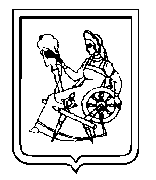 Администрация города ИвановаИвановской областиУПРАВЛЕНИЕ МУНИЦИПАЛЬНОГО ЗАКАЗА153000 , г. Иваново, пл. Революции, д. 6, тел. (4932) 59-46-35МКУ «Управление делами Администрации города Иванова»______________________________      М.П.                          подписьЧАСТЬ IОТКРЫТЫЙ АУКЦИОН В ЭЛЕКТРОННОЙ ФОРМЕРАЗДЕЛ I.1.Приглашение к участию в открытом аукционе в электронной форме3РАЗДЕЛ I.2.Общие условия проведения открытого аукциона в электронной форме4РАЗДЕЛ I.3.Информационная карта открытого аукциона в электронной форме26РАЗДЕЛ I.4.Рекомендуемые формы и документы для заполнения участниками размещения заказа32ЧАСТЬ IIПРОЕКТ МУНИЦИПАЛЬНОГО КОНТРАКТА36ЧАСТЬ IIIТЕХНИЧЕСКАЯ ЧАСТЬ 54№п/пСсылка на пункт Раздела 1.2. «Общие условия проведения открытых аукционов в электронной форме»Ссылка на пункт Раздела 1.2. «Общие условия проведения открытых аукционов в электронной форме»Наименование пунктаТекст пояснений1Пункт 1.3.1Наименование Заказчика, контактная информацияНаименование Заказчика, контактная информацияМуниципальное казенное учреждение "Управление делами Администрации города Иванова"
Место нахождения, почтовый адрес: . Иваново, пр. Ф. Энгельса, д. 1, оф. 317Номер контактного телефона: (4932) 32-63-47Адрес электронной почты: uprdeladm2@345000.ru2Пункт 1.3.1Наименование уполномоченного органа, контактная информацияНаименование уполномоченного органа, контактная информацияАдминистрация города Иванова в лице управления муниципального заказа.Место нахождения, почтовый адрес: . Иваново,пл. Революции, д. 6, к. 504.Номер контактного телефона/факса: (4932) 59-46-07.Адрес электронной почты: mz-kon@ivgoradm.ru.3Пункт4.1.4Адрес электронной площадки в сети «Интернет»Адрес электронной площадки в сети «Интернет»http://www.rts-tender.ru4Пункт 1.4.1Вид и предмет открытого аукциона в электронной формеВид и предмет открытого аукциона в электронной формеОткрытый аукцион в электронной форме на право заключения муниципального контракта на оказание услуг по выполнению работ по комплексному обслуживанию лифтов, включающих в себя систему технического обслуживания лифтового оборудования и диспетчерского контроля за работой лифтов.Объем оказываемых услуг указан в части III «Техническая часть» документации об открытом аукционе в электронной форме.5Пункт1.4.2Условия оказания  услугУсловия оказания  услугУслуги должны быть оказаны в соответствии с требованиями, указанными в части III «Техническая часть» документации об открытом аукционе в электронной форме и в проекте муниципального контракта. 6Пункт 1.4.2Место и сроки (периоды)  оказания услугМесто и сроки (периоды)  оказания услугМесто оказания услуг: г. Иваново, пл. Революции, д.6; пр. Шереметевский, д.1.Сроки (периоды) оказания услуг: с 01.01.2013 по 31.12.2013 включительно7Пункт 1.5.1Начальная (максимальная) цена контрактаНачальная (максимальная) цена контракта453 672,00  руб.  7Пункт 1.5.1Обоснование начальной (максимальной) цены контрактаОбоснование начальной (максимальной) цены контрактаНачальная (максимальная) цена контракта сформирована на основании исследования рынка по коммерческим предложениям исполнителей.Представлено в пункте 2 Части III «Техническая часть» документации об открытом аукционе в электронной форме8Сведения о валюте, используемой для формирования  и расчетов с подрядчикамиСведения о валюте, используемой для формирования  и расчетов с подрядчикамироссийский рубль9Порядок применения официального курса иностранной валюты к рублю, установленного ЦБ РФ  и используемого при оплате заключенного контрактаПорядок применения официального курса иностранной валюты к рублю, установленного ЦБ РФ  и используемого при оплате заключенного контрактаНе предусмотрен10Пункт 1.5.2Порядок формирования  и возможность изменения цены контрактаПорядок формирования  и возможность изменения цены контрактаЦена Контракта формируется с учетом всех расходов Исполнителя при выполнении работ, а также всех налогов (с учетом НДС*), других затрат и обязательных платежей.Цена Контракта является твердой и не может изменяться в ходе его исполнения, за исключением следующего случая.Цена муниципального Контракта может быть снижена по соглашению Сторон без изменения предусмотренного Контрактом объема работ и иных условий исполнения муниципального Контракта.11Пункт 5.2.4Величина понижения начальной (максимальной) цены контракта («шаг аукциона»)Величина понижения начальной (максимальной) цены контракта («шаг аукциона»)«Шаг аукциона» составляет от 0,5 % до 5 % начальной (максимальной) цены контракта12Пункт 1.6.1Источник финансирования заказаИсточник финансирования заказаБюджет города Иванова13Пункт 1.6.2Форма, срок и порядок оплатыФорма, срок и порядок оплатыбезналичный расчетОплата за выполненные работы производится Заказчиком ежемесячно в течение 15 (пятнадцати) банковских дней со дня подписания Акта выполненных работ, на основании указанного Акта после проверки представителями Заказчика, с учетом выявленных замечаний и недочетов, по безналичному расчету путем перечисления денежных средств на расчетный счет Исполнителя.141.7.7Требования к участникам размещения заказаТребования к участникам размещения заказаУчастник размещения заказа должен соответствовать следующим обязательным требованиям:1) требованию о непроведении ликвидации участника размещения заказа – юридического лица и отсутствии решения арбитражного суда о признании участника размещения заказа – юридического лица, индивидуального предпринимателя банкротом и об открытии конкурсного производства;2) требованию о неприостановлении деятельности участника размещения заказа в порядке, предусмотренном Кодексом Российской Федерации об административных правонарушениях, на день подачи заявки на участие в открытом аукционе в электронной форме;3) требованию об отсутствии у участника размещения заказа задолженности по начисленным налогам, сборам и иным обязательным платежам в бюджеты любого уровня или государственные внебюджетные фонды за прошедший календарный год, размер которой превышает 25 % балансовой стоимости активов участника размещения заказа по данным бухгалтерской отчетности за последний завершенный отчетный период. Участник размещения заказа считается соответствующим установленному требованию, в случае если он обжалует наличие указанной задолженности в соответствии с законодательством Российской Федерации и решение по такой жалобе на день рассмотрения заявки на участие в аукционе не принято;4) требованию о статусе специализированной лифтовой организации, в соответствии с которым - это юридическое лицо, зарегистрированное на территории Российской Федерации, предметом деятельности которого является осуществление одного или нескольких видов деятельности по проектированию, производству, монтажу (демонтажу), техническому обслуживанию, ремонту, модернизации и диспетчерскому контролю лифтов (п. 5 Технического регламента о безопасности лифтов, утвержденного постановлением Правительства РФ от 02.10.2009 № 782 «Об утверждении технического регламента о безопасности лифтов»)151.7.7.6Дополнительные требования к участникам размещения  заказаДополнительные требования к участникам размещения  заказаОтсутствие в реестре недобросовестных поставщиков сведений об участниках размещения заказа16Пункт 1.9.1ПреимуществаПреимуществане установлены17Пункт 3.2.Требования к содержанию и составу заявки на участие в открытом аукционе в электронной формеТребования к содержанию и составу заявки на участие в открытом аукционе в электронной формеЗаявка на участие в открытом аукционе в электронной форме должна состоять из двух частей.Первая часть заявки на участие в аукционе должна содержать: - согласие участника размещения заказа на оказание услуг на условиях, предусмотренных документацией об открытом аукционе в электронной форме Примечания: первую часть заявки рекомендуется представить  по Форме № 1 раздела 1.4 части I «Аукцион» документации об открытом аукционе в электронной форме.Вторая часть заявки на участие в открытом аукционе в электронной форме должна содержать следующие документы и сведения:1. Фирменное наименование (наименование), сведения об организационно-правовой форме, о месте нахождения, почтовый адрес (для юридического лица), фамилию, имя, отчество, паспортные данные, сведения о месте жительства (для физического лица), номер контактного телефона, идентификационный номер налогоплательщика. Примечание: указанные сведения рекомендуется предоставить в виде анкеты участника размещения заказа (Форма № 2 раздела 1.4 части I «Аукцион» документации об открытом аукционе в электронной форме).2. Решение об одобрении или о совершении крупной сделки либо копия такого решения в случае, если требование о необходимости наличия такого решения для совершения крупной сделки установлено законодательством РФ, учредительными документами юридического лица  и если для участника размещения заказа оказание услуг, являющихся предметом контракта или внесение денежных средств в качестве обеспечения заявки на участие в аукционе, обеспечения исполнения контракта является крупной сделкой.Предоставление указанного решения не требуется в случае, если начальная (максимальная) цена контракта не превышает максимальную сумму сделки, предусмотренную решением об одобрении или о совершении сделок, предоставляемым для аккредитации участника размещения заказа на электронной площадке.18Пункт 4.1.5 Инструкция по заполнению и порядок подачи заявки на участие в открытом аукционе в электронной формеИнструкция по заполнению и порядок подачи заявки на участие в открытом аукционе в электронной формеЧасти заявки на участие в аукционе, подаваемые участником размещения заказа, должны содержать сведения в соответствии с настоящей Информационной картой.Для участия в открытом аукционе в электронной форме участник размещения заказа, получивший аккредитацию на электронной площадке, подает заявку на участие в открытом аукционе в электронной форме оператору электронной площадки в форме двух электронных документов, подписанных электронной цифровой подписью лица, имеющего право действовать от имени участника размещения заказа. Указанные электронные документы подаются одновременно.Участник размещения заказа вправе подать только одну заявку на участие в открытом аукционе в электронной форме.19Пункт 4.4.1Размер обеспечения заявок на участие в открытом аукционе в электронной формеРазмер обеспечения заявок на участие в открытом аукционе в электронной форме5  % начальной (максимальной) цены контракта.Примечание: Участие в открытом аукционе в электронной форме возможно при наличии на счете участника размещения заказа, открытом для проведения операций по обеспечению участия в открытых аукционах в электронной форме, денежных средств, в отношении которых не осуществлено блокирование операций по счету, в размере не менее чем размер обеспечения заявки на участие в открытом аукционе в электронной форме, предусмотренный настоящей документацией.20Пункт2.2.4Дата начала и окончания предоставления разъяснений положений документации об открытом аукционе в электронной формеДата начала и окончания предоставления разъяснений положений документации об открытом аукционе в электронной формеНачало предоставления разъяснений: 30.11.2012г.Окончание предоставления разъяснений: 06.12.2012г.21Пункт 4.1.3Дата и время окончания срока подачи заявок на участие в открытом аукционе в электронной формеДата и время окончания срока подачи заявок на участие в открытом аукционе в электронной форме10.12.2012г.  до  09.0022Пункт 5.1.3Дата окончания срока рассмотрения первых частей заявок на участие в открытом аукционе в электронной формеДата окончания срока рассмотрения первых частей заявок на участие в открытом аукционе в электронной форме11.12.2012г.23Пункт 5.2.2Дата проведения открытого аукциона в электронной формеДата проведения открытого аукциона в электронной форме14.12.2012г.24Пункт 6.2.4,6.2.7.1Размер обеспечения исполнения обязательств по контрактуРазмер обеспечения исполнения обязательств по контракту30% начальной (максимальной) цены контракта24Пункт 6.2.4,6.2.7.1Реквизиты для перечисления обеспечения исполнения муниципального контрактаРеквизиты для перечисления обеспечения исполнения муниципального контрактаПолучатель: Финансово-казначейское управление Администрации города Иванова (МКУ «Управление делами администрации города Иванова»).ИНН 3728013473  КПП  370201001.р/с 40302810000005000036 в ГРКЦ ГУ Банка Россиипо Ивановской обл. г. Иваново БИК 042406001Назначение платежа: «Перевод средств за обеспечение исполнения обязательств по контракту № __ от __ между МКУ «Управление делами администрации города Иванова» и _______ на л/с 007104562»25Пункт 6.2Срок  и порядок предоставления обеспечения исполнения контрактаСрок  и порядок предоставления обеспечения исполнения контрактаМуниципальный контракт заключается только после предоставления победителем открытого аукциона в электронной форме заказчику безотзывной банковской гарантии или после передачи заказчику в залог денежных средств, в том числе в форме вклада (депозита), в размере обеспечения исполнения контракта указанном в п. 24 настоящей информационной карты. Способ обеспечения исполнения муниципального контракта определяется участником открытого аукциона в электронной форме самостоятельно.При представлении лицом, с которым заключается контракт, в качестве документа об обеспечении исполнения контракта банковской гарантии заказчик в сроки, установленные Законом о размещении заказов, вправе осуществить проверку представленной банковской гарантии, в том числе обратиться в соответствующий банк за подтверждением факта выдачи банковской гарантии и ее достоверности.Получение заказчиком информации о том, что лицом, с которым заключается контракт, представлено ненадлежащее обеспечение исполнения контракта, является основанием для признания такого лица уклонившимся от заключения контракта и рассмотрения вопроса о включении сведений о нем в реестр недобросовестных поставщиков.1.Фирменное наименование (наименование) участника размещения заказа и сведения об организационно-правовой форме:(на основании Учредительных документов установленной формы, свидетельства о государственной регистрации, свидетельства о внесении записи в единый государственный реестр юридических лиц)2.Сведения о месте нахождения участника размещения заказаЮридический адрес: 3.Почтовый адрес участника размещения заказаАдрес:4.Номер контактного телефона (факса)5.ИНН участника размещения заказа или в соответствии с законодательством соответствующего иностранного государства аналог идентификационного номера налогоплательщика (для иностранного лица)1.Фамилия, имя, отчество2.Паспортные данныесерия                 номервыдан3.Сведения о месте жительствеАдрес 4.Номер контактного телефона5.ИНН участника размещения заказа или в соответствии с законодательством соответствующего иностранного государства аналог идентификационного номера налогоплательщика (для иностранного лица)№ п/пРаздел документации об открытом аукционе в электронной формеСсылка на пункт документации об открытом аукционе в электронной форме, положения которой следует разъяснитьСодержание запроса на разъяснение положений документации об открытом аукционе в электронной форме1234МКУ «Управление делами Администрации города Иванова»:153000 г. Иваново, ИНН 3728013473 КПП 370201001 ФКУ Администрации г. Иваново л/сч: бюджет. -007144562, л/сч: внебюджет. -007144568__________________________________:Юридический адрес:ИНН КПП ОГРН ОКПО р/счёт кор/счёт в банке:БИК Директор_____________________/Е.И. Кодаченко/М.П.Руководитель ___________________ /_________________./М. П.№ п/пАдрес объекта, № подъездаРег.№                                         Назначение лифтаГрузоподъ-емностьТип привода дверейКол-во остановокПримечание1Пл. Революции, 626057Пас.630А13КМЗ2Пл. Революции, 626124Пас.630А13КМЗ3Пл. Революции, 626127Пас.630А13КМЗ4Пр.Шереметевский,127187      Пас.400      А6КМЗ5Пр.Шереметевский,127188Пас.400А6КМЗ6Пл. Революции, 6702216м/г100Р3«ЗАКАЗЧИК»Директор_____________________/Е.И. Кодаченко/М.П.«ИСПОЛНИТЕЛЬ»Руководитель _________________________________ /___________________/М. П.№ п/пНаименование работТехническое описаниеЕдиница измерения1Лебедка-проверка состояния крепления, внешний вид  (при необходимости затянуть, отрегулировать, очистить, смазать, отремонтировать или заменить, -проверка уровня масла с дополнением до норматива,-проверка разности длин обеих пружин тормоза,-проверка износа накладок тормоза (при износе накладок до 2 мм накладки заменяются)-проверка износа червячной пары (поворот червяка в пределах бокового зазора не должен превышать 170)-точность остановки, регулировка по мере необходимости.Ежемесячно1Лебедка-проверка износа ручьев КВШ (зазор между поверхностью канатов и дном подреза ручья должен быть не менее 2 мм, неравномерность осадки канатов не более 0,5 мм.),-зазор между ограничителем сбрасывания канатов и тяговыми канатами,При необходимости регулируется или заменяется.1 раз в два месяца2Кабина- проверка состояния крепежа, внешний вид (при необходимости затянуть, отрегулировать, очистить, смазать, отремонтировать или заменить) -контроль работы полаЕжемесячно2Кабина-проверка прогиба ремня привода дверей кабины,-проверка зазора между створками и порталом,-проверка зазора между контроликами кареток и линейкой1 раз в два месяца2Кабина-подтягивание клиньев ловителей к направляющим,-проверка зазора между клиньями ловителей и направляющими1 раз в полгода2Кабина-проверка износа червячной пары привода дверей кабины1 раз в год3Двери шахты- проверка состояния крепежа, внешний вид (при необходимости затянуть, отрегулировать, очистить, смазать, отремонтировать или заменить)Ежемесячно3Двери шахты-проверка зазора между створками и порталом,-проверка зазора между контроликами кареток и линейкой.1 раз в два месяца4Оборудование приямка-проверка зазора между роликом дверей шахты и неподвижной щекой отводки кабины,-проверка зазора между окном блока контроля и зубом защелки,-проверка зазора между низом основания блока контроля и защелкой,-п98роверка зазора между коромыслом блока контроля и кронштейном,-проверка смыкания створок с расстояния 3-5 мм,-проверка усилия статического сжатия створок.1 раз в два месяца5Ограничитель скорости-состояние крепежа, внешний вид (при необходимости затянуть, отрегулировать, очистить, смазать, отремонтировать или заменить).Ежемесячно5Ограничитель скорости-износ ручья шкива (зазор между поверхностью канатов и дном подреза ручья должен быть не менее 2 мм, неравномерность осадки канатов не более 0,5 мм.).1 раз в полгода6Направляющие-состояние крепежа, внешний вид (при необходимости затянуть, отрегулировать, очистить, смазать, отремонтировать или заменить).Ежемесячно6Направляющие-штихмас (при необходимости затянуть, отрегулировать, очистить, смазать, отремонтировать или заменить).1 раз в полгода7Канаты-состояние крепежа, внешний вид (при необходимости затянуть, отрегулировать, очистить, смазать, отремонтировать или заменить)Ежемесячно7Канаты-допустимая разность длин пружин подвески противовеса, не более 0,5 мм.1 раз в полгода8Оборудование приямка-состояние крепежа, внешний вид (при необходимости затянуть, отрегулировать, очистить, смазать, отремонтировать или заменить).Ежемесячно8Оборудование приямка-установка натяжного устройства, положение горизонтальное.1 раз в два месяца9Источник бесперебойного питания- проверка времени удержания напряжения при отсутствии электропитанияЕжемесячно10Техобслуживание электрооборудования, состояние изоляции и заземлениясогласно требований технического описания электропроводки и автоматики, Правил устройства электроустановок.согласно требований технического описания электропроводки и автоматики, Правил устройства электроустановок.11Смазкасогласно таблицы смазки по техническому паспорту оборудования.согласно таблицы смазки по техническому паспорту оборудования.№ п/пАдрес объекта, № подъездаРег.№                                         Назначение лифтаГрузоподъ-емностьТип привода дверейКол-во остановокПримечание1Пл. Революции, 626057Пас.630А13КМЗ2Пл. Революции, 626124Пас.630А13КМЗ3Пл. Революции, 626127Пас.630А13              КМЗ4Пр. Шереметевский,127187      Пас.400      А6КМЗ5Пр. Шереметевский,127188Пас.400А6КМЗ6Пл. Революции, 6702216м/г100Р3№ п/пНаименование и адрес объектаЦена работ объект(руб. в месяц)1г. Иваново, пл. Революции, д. 62г. Иваново, пр. Шереметевский, д. 1«ЗАКАЗЧИК»Директор____________________/ Кодаченко Е. И. /М.П.«ИСПОЛНИТЕЛЬ»Руководитель _________________________________ /___________________/М. П.№ п/пНаименование работТехническое описаниеЕдиница измерения1Лебедка-проверка состояния крепления, внешний вид  (при необходимости затянуть, отрегулировать, очистить, смазать, отремонтировать или заменить, -проверка уровня масла с дополнением до норматива,-проверка разности длин обеих пружин тормоза,-проверка износа накладок тормоза (при износе накладок до 2 мм накладки заменяются)-проверка износа червячной пары (поворот червяка в пределах бокового зазора не должен превышать 170)-точность остановки, регулировка по мере необходимости.Ежемесячно1Лебедка-проверка износа ручьев КВШ (зазор между поверхностью канатов и дном подреза ручья должен быть не менее 2 мм, неравномерность осадки канатов не более 0,5 мм.),-зазор между ограничителем сбрасывания канатов и тяговыми канатами,При необходимости регулируется или заменяется.1 раз в два месяца2Кабина- проверка состояния крепежа, внешний вид (при необходимости затянуть, отрегулировать, очистить, смазать, отремонтировать или заменить) -контроль работы полаЕжемесячно2Кабина-проверка прогиба ремня привода дверей кабины,-проверка зазора между створками и порталом,-проверка зазора между контроликами кареток и линейкой1 раз в два месяца2Кабина-подтягивание клиньев ловителей к направляющим,-проверка зазора между клиньями ловителей и направляющими1 раз в полгода2Кабина-проверка износа червячной пары привода дверей кабины1 раз в год3Двери шахты- проверка состояния крепежа, внешний вид (при необходимости затянуть, отрегулировать, очистить, смазать, отремонтировать или заменить)Ежемесячно3Двери шахты-проверка зазора между створками и порталом,-проверка зазора между контроликами кареток и линейкой.1 раз в два месяца4Оборудование приямка-проверка зазора между роликом дверей шахты и неподвижной щекой отводки кабины,-проверка зазора между окном блока контроля и зубом защелки,-проверка зазора между низом основания блока контроля и защелкой,-п98роверка зазора между коромыслом блока контроля и кронштейном,-проверка смыкания створок с расстояния 3-5 мм,-проверка усилия статического сжатия створок.1 раз в два месяца5Ограничитель скорости-состояние крепежа, внешний вид (при необходимости затянуть, отрегулировать, очистить, смазать, отремонтировать или заменить).Ежемесячно5Ограничитель скорости-износ ручья шкива (зазор между поверхностью канатов и дном подреза ручья должен быть не менее 2 мм, неравномерность осадки канатов не более 0,5 мм.).1 раз в полгода6Направляющие-состояние крепежа, внешний вид (при необходимости затянуть, отрегулировать, очистить, смазать, отремонтировать или заменить).Ежемесячно6Направляющие-штихмас (при необходимости затянуть, отрегулировать, очистить, смазать, отремонтировать или заменить).1 раз в полгода7Канаты-состояние крепежа, внешний вид (при необходимости затянуть, отрегулировать, очистить, смазать, отремонтировать или заменить)Ежемесячно7Канаты-допустимая разность длин пружин подвески противовеса, не более 0,5 мм.1 раз в полгода8Оборудование приямка-состояние крепежа, внешний вид (при необходимости затянуть, отрегулировать, очистить, смазать, отремонтировать или заменить).Ежемесячно8Оборудование приямка-установка натяжного устройства, положение горизонтальное.1 раз в два месяца9Источник бесперебойного питания- проверка времени удержания напряжения при отсутствии электропитанияЕжемесячно10Техобслуживание электрооборудования, состояние изоляции и заземлениясогласно требований технического описания электропроводки и автоматики, Правил устройства электроустановок.согласно требований технического описания электропроводки и автоматики, Правил устройства электроустановок.11Смазкасогласно таблицы смазки по техническому паспорту оборудования.согласно таблицы смазки по техническому паспорту оборудования.№ п/пАдрес объекта, № подъездаРег.№                                         Назначение лифтаГрузоподъ-емностьТип привода дверейКол-во остановокПримечание1Пл.Революции, 626057Пас.630А13КМЗ2Пл.Революции, 626124Пас.630А13КМЗ3Пл.Революции, 626127Пас.630А13              КМЗ4Пр.Шереметевский,127187      Пас.400      А6КМЗ5Пр.Шереметевский,127188Пас.400А6КМЗ6Пл.Революции, 6702216м/г100Р3Наименование товаров (работ, услуг)Ед.  изм.Цена участника исследованияЦена участника исследованияСреднерыночная цена товараКол-воСуммаНаименование товаров (работ, услуг)Ед.  изм.Предложение поставщика № 1Предложение поставщика № 2Среднерыночная цена товараКол-воСуммаВыполнение работ по комплексному обслуживанию лифтов, включающих в себя систему технического обслуживания лифтового оборудования и диспетчерского контроля за работой лифтовмесяц36 612,00 39 000,0037 806,0012Начальная (максимальная) цена контрактаНачальная (максимальная) цена контрактаНачальная (максимальная) цена контрактаНачальная (максимальная) цена контрактаНачальная (максимальная) цена контрактаНачальная (максимальная) цена контракта453 672,00